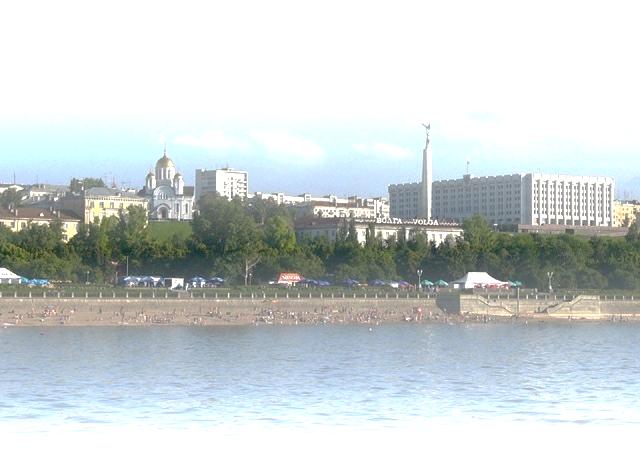 РЫНОК ЖИЛОЙНЕДВИЖИМОСТИГОРОДСКИХ ОКРУГОВСАМАРСКОЙ ОБЛАСТИМОНИТОРИНГОВЫЙ ОТЧЕТ(по состоянию за апрель 2019 года)Отчет подготовил:Сертифицированный аналитик-консультант рынка недвижимости(Сертификат РОСС RU РГР САКРН 63.001 от 26.11.2016 г.)А.Л. Патрикеевруководитель отдела мониторинга и социальных программСамарский областной Фонд жилья и ипотекиАнализ выполнен в соответствии с требованиями методологии РГРСАМАРА 2019Основные положенияПредметом исследования настоящего отчета является рынок жилой недвижимости в городских округах Самарской области (одно-, двух- и трехкомнатные квартиры в многоквартирных жилых домах):г.о. Самара;г.о. Тольятти;г.о. Новокуйбышевск;г.о. Сызрань;г.о. Жигулевск;г.о. Кинель;г.о. Октябрьск;г.о. Отрадный;г.о. Чапаевск;г.о. Похвистнево.Настоящий отчет подготовлен в соответствии с методологией Российской Гильдии Риэлторов. Основные положения методологии описаны в книге «Анализ рынка недвижимости для профессионалов» Г.М. Стерник, С.Г. Стерник.Сущность методологии выборочного статистического анализа рынка недвижимости состоит в сборе документированной информации об объектах рынка, разделении объектов на однородные группы (выборки) по качеству, местоположению, периодам времени, определении характеристик каждой выборки и исследовании полученных числовых пространственно-параметрических и динамических моделей с дискретным шагом (ДППМ).Данная методология включает следующие группы операций - этапы мониторинга:выбор показателей, подлежащих определению при решении конкретной задачи анализа рынка (например, удельная цена квартир, площадь помещений);выбор периода (например, день, неделя, месяц, квартал, год), за который производится обработка данных для получения одного значения каждого из статистических показателей, и определенного количества периодов предыстории для построения динамического ряда;сбор и предварительная обработка документированной информации об объектах рынка в заданных периодах (обеспечение наличия данных, необходимых и достаточных для получения выбранных статистических показателей, в том числе и для типизации объектов (расчленения на однородные группы), очистка базы данных от недостоверной информации, повторов и дублей);предварительная типизация (классификация) объектов по качеству (типы, классы), размерам (число комнат или диапазон общей площади помещений), местоположению (зона, район города) и другим признакам;расчленение совокупности объектов на выборки в соответствии с принятой классификацией;определение статистических характеристик каждой выборки, построение гистограммы распределения каждого показателя;построение предварительной числовой пространственно-параметрической модели рынка по каждому из выбранных показателей;корректировка расчленения (дополнительное расчленение или объединение выборок) и построение оптимизированной пространственно-параметрической модели рынка;расчет структурных относительных показателей сегмента рынка (долей);построение динамических рядов по каждому из выбранных показателей;расчет относительных показателей динамики (индексов и темпов);описание полученных результатов и подготовка отчета о мониторинге рынка за текущий период и о накопленной динамике за рассматриваемые периоды.Для целей настоящего отчета были проанализированы предложения к продаже объектов жилой недвижимости, опубликованные на сайтах «ЦИАН» (https://samara.cian.ru/), «Волга-Инфо недвижимость» (http://www.volgainfo.net/togliatti/search/kvartiryi/) и «Недвижимость Avito.ru» (http://www.avito.ru/).При проведении анализа предложений на первом этапе обработки данных проведена типизация объектов недвижимости по качеству, размеру, местоположению, т.е. выделены типы (категории) жилья с определенной совокупностью признаков.Типизация по качеству.Вторичный рынок жилой недвижимости г.Самары укрупненно представлен следующими типами квартир:Таблица 1Вторичный рынок жилой недвижимости г.Тольятти укрупненно представлен следующими типами квартир:Таблица 2Вторичный рынок жилой недвижимости г.Новокуйбышевск укрупненно представлен следующими типами квартир:Таблица 3Вторичный рынок жилой недвижимости г.Сызрань укрупненно представлен следующими типами квартир:Таблица 4Вторичный рынок жилой недвижимости г.Жигулевск укрупненно представлен следующими типами квартир:Таблица 5Вторичный рынок жилой недвижимости остальных городских округов Самарской области укрупненно представлен следующими типами квартир:Таблица 6Типизация по размеруВ настоящем отчете типизация по размеру проведена по количеству комнат. Рассмотрены одно-, двух- и трехкомнатные квартиры.Ввиду незначительной доли предложения четырех- и более комнатных квартир данные объекты в настоящем отчете не рассматриваются.Типизация по местоположениюТипизация по месторасположению в г.Самара проведена в соответствии с административными районами:Таблица 7Типизация по месторасположению в г.Тольятти проведена в соответствии с административными районами:«Старый город» - Центральный административный район;«Новый город» - Автозаводский административный район; «Комсомольский» - Комсомольский административный район; «Шлюзовой» - микрорайон «Шлюзовой» Комсомольского административного района; «Поволжский» - микрорайон «Поволжский» Комсомольского административного района.Ввиду незначительной площади остальных городов типизация по месторасположению не проводилась.При подготовке дискретной пространственно-параметрической модели для каждого типа определены следующие параметры:количество объектов, шт.;средняя площадь, кв.м;минимальная цена предложения, руб./кв. м;максимальная цена предложения, руб./кв. м;средняя удельная цена предложения, руб./кв. м;медиана, руб./кв. м;среднее квадратичное отклонение (СКО), руб./кв. м;погрешность, руб./кв. м;погрешность, %.Рассчитанные дискретные пространственно-параметрические модели по каждому городскому округу представлены в приложении к отчету.Обобщенные результаты проведенного мониторингаПри проведении мониторинга вторичного рынка жилой недвижимости городских округах Самарской области (одно-, двух- и трехкомнатные квартиры в многоквартирных жилых домах) было проанализировано 15 392 уникальных предложения к продаже, опубликованных в СМИ в апреле 2019 года.Результаты проведенного анализа представлены в таблице.Таблица 8Рисунок 1Структура предложения к продаже объектов жилой недвижимости
в городах Самара и ТольяттиРисунок 2Структура предложения к продаже объектов жилой недвижимости
в городских округах Самарской областиРисунок 3Активность рынка(отношение количества предложений к количеству жителей)Рисунок 4Средняя удельная цена предложения одного квадратного метра общей площади объектов жилой недвижимости
в городских округах Самарской областиЗависимость средней удельной цены предложения одного квадратного метра общей площади жилья в многоквартирных домах в городских округах Самарской области от количества жителей представлена в таблице.Таблица 9Рисунок 5Зависимость средней удельной цены предложения одного квадратного метра
общей площади жилья от количества жителейДинамика средневзвешенного значения*) цены предложения одного квадратного метра общей площади жилья в многоквартирных домах по городским округам Самарской области в целом представлена в таблице.Таблица 10*) Средневзвешенное значение показателя — среднеарифметическое значение показателя, в котором учтены удельные веса каждого числового значения в общей их сумме.Рисунок 6Динамика средневзвешенного значения цены предложения одного квадратного метра общей площади жильяв целом по городским округам Самарской области Рисунок 7Относительное изменение средней удельной цены предложения 1 кв.м общей площади квартир в целом по городским округам Самарской областиРисунок 8Динамика средневзвешенного значения цены предложения одного квадратного метра общей площади жильяпо городским округам Самарской области Рисунок 9Динамика количества предложений и средней удельной цены предложения на вторичном 
рынке жилья по городским округам Самарской области в целомРезюмеВторичный рынок недвижимости г.СамараВ апреле 2019 динамика средней удельной цены предложения 1 кв.м общей площади квартир в многоквартирных домах на вторичном рынке города Самара по отношению к предыдущему периоду (март 2019 года) носила положительный характер. Величина динамики средней удельной цены предложения составила 308 руб. (0,52%), что сравнимо с погрешностью проводимых вычислений (0,50%). По отношению к аналогичному периоду прошлого года (апрель 2018 года) общий рост средней удельной цены предложения одного квадратного метра общей площади квартир в многоквартирных домах на вторичном рынке в г. Самара составил 4 616 рублей (8,35%).Несмотря на разнонаправленность динамики в отдельные периоды, необходимо отметить тенденцию положительного тренда на вторичном рынке жилой недвижимости г. Самара, однако данный рост едва компенсирует инфляцию.Вторичный рынок недвижимости г.ТольяттиВ апреле 2019 года вторичный рынок жилой недвижимости г. Тольятти характеризовался отрицательной динамикой средней удельной цены предложения. По отношению к предыдущему периоду (март 2019 года) снижение средней удельной цены предложения составило 273 руб. (0,67%).По отношению к аналогичному периоду прошлого года (апрель 2018 года) рост средней удельной цены предложения одного квадратного метра общей площади квартир в многоквартирных домах на вторичном рынке в г. Тольятти составил 1 419 рублей (3,62%).Начатая с середины 2018 года наметившаяся тенденция устойчивого роста, была продолжена в 2019 году, средняя удельная цена предложения одного квадратного метра общей площади вплотную приблизилась к отметке 41 000 руб./кв.м. Однако надо отметить, что положительная динамика, прошедшая относительно аналогичного периода прошлого года (апрель 2018 года) не покрывает прошедшую за данный период инфляцию.Рынок новостроек г.СамараВ апреле 2019 динамика средней удельной цены предложения 1 кв.м общей площади новостроек носила отрицательный характер и составила 4 239 руб. (8,62%). Необходимо отметить, что отмеченное в апреле падение средней удельной цены предложения новостроек вызвано не отрицательной динамикой цен на конкретных объектах, а значительно увеличившейся долей предложения новостроек в Куйбышевском районе (43,9% от общего объема предложения), что при низкой средней удельной цене предложения в данном районе (38 405 руб./кв.м) значительно повлияло на значение средней удельной цены предложения по городу в целом.По отношению к аналогичному периоду прошлого года (апрель 2018 года) снижение средней удельной цены предложения одного квадратного метра общей площади квартир в новостройках высокой степени готовности составило 832 руб. (1,82%).Данные официальной статистикиТаблица 11Основные экономические и социальные показатели Самарской области
за март 2019 года1)В соответствии с информацией, опубликованной на сайте Территориального органа Федеральной службы государственной статистики по Самарской области (http://samarastat.gks.ru/wps/wcm/connect/rosstat_ts/samarastat/ru/statistics/) январь-март 2019 года предприятиями и организациями всех форм собственности, а также населением за счет собственных и заемных средств, введено в эксплуатацию 216,7 тыс.кв. метров общей площади жилых домов, или 61,2% к соответствующему периоду прошлого года. Индивидуальными застройщиками построено 140,3 тыс.кв. метров общей площади жилых домов, или 64,7% от общего объема жилья, введенного в январе-марте 2019 годаТаблица 12Ввод в эксплуатацию жилых домов в 2019 году1) Общая (полезная) площадь жилища определяется как сумма площадей всех жилых комнат и подсобных помещений (кухонь, коридоров, ванных комнат, кладовых, встроенных шкафов и т.п.) квартир и домов, включая площадь отапливаемых и пригодных для проживания в течение всего года пристроенных к дому помещений (террас, веранд и др.). В общую (полезную) площадь не включается площадь лестничных клеток, тамбуров, вестибюлей, открытых террас, балконов и т.п. (Постановление Госкомстата РФ от 8 апреля 2003 г. № 42 «Об утверждении статистического инструментария для проведения основного этапа Национального обследования благосостояния домохозяйств и участия в социальных программах (НОБУС)»)Вторичный рынок жильяГородской округ СамараСтруктура предложенияПри подготовке настоящего отчета было проанализировано 6 878 уникальных предложений, опубликованных в апреле 2019 года на сайте «ЦИАН» (https://samara.cian.ru/).На вторичном рынке жилой недвижимости в разрезе административных районов предложения к продаже представлены следующим образом:Рисунок 10Структура предложения к продаже объектов жилой недвижимости
в разрезе административных районовНаибольшее количество предложений – 19,1% приходится на Октябрьский район.По типу квартир структура предложения объектов жилой недвижимости на вторичном рынке города Самары представлена следующим образом:Рисунок 11Структура предложения к продаже объектов жилой недвижимости
по типу квартирСтруктура предложения к продаже квартир в многоквартирных домах отражает представленность тех или иных типов домов в г. Самара.Наибольшее количество предложений на вторичном рынке недвижимости города Самары приходится на кирпичные «улучшенки» – 54,0% от общего количества предложений.По типу квартир структура предложения к продаже квартир в многоквартирных домах в каждой ценовой зоне представлена следующим образом:Рисунок 12Структура предложения к продаже объектов жилой недвижимости
по типу квартир в разрезе административных районовНаибольшее количество предложений на вторичном рынке недвижимости города Самары приходится на кирпичные «улучшенки» в Октябрьском районе – 14,3% от общего количества предложений, наименьшее – «малосемейки» в Ленинском районе и «сталинки» в Промышленном, Красноглинском и Куйбышевском районах – по 0,1% от общего количества предложений.По количеству комнат структура предложения объектов жилой недвижимости города Самары представлена следующим образом:Рисунок 13Структура предложения к продаже объектов жилой недвижимости
по количеству комнатТаким образом, наибольшее количество предложений на вторичном рынке жилой недвижимости города Самары приходится на однокомнатные квартиры в Октябрьском районе – 7,9% от общего количества предложений, наименьшее – однокомнатные квартиры в Самарском районе – 1,2% от общего количества предложений.Анализ цен предложенияРезультаты проведенного анализа цены предложения к продаже квартир в многоквартирных домах на вторичном рынке жилой недвижимости г. Самары представлены в таблице.Таблица 13Таким образом, в результате проведенного анализа можно сделать предположение, что максимальная средняя удельная цена предложения 1 кв.м общей площади у двухкомнатных «элиток» в Ленинском районе, а минимальная – у двухкомнатных «сталинок» в Куйбышевском районе.Рисунок 14Средняя удельная цена предложения 1 кв.м общей площади квартир в многоквартирных домах
в административных районах в зависимости от типа квартирРисунок 15Средняя удельная цена предложения 1 кв.м общей площади квартир
в целом по г. Самара в зависимости от типа квартирРисунок 16Средняя удельная цена предложения 1 кв.м общей площади квартир
в целом по г. Самара в разрезе административных районовРисунок 17Средняя удельная цена предложения 1 кв.м общей площади квартир
по административным районам в зависимости от типа квартирТаким образом, наибольшая средняя удельная цена предложения «метра» традиционно в «старом центре» - Самарском и Ленинском районах и «новом центре» - Октябрьский район. При этом следует отметить, что основными «драйверами» цен в этих районах являются квартиры в «элитках» и кирпичных домах «улучшенной планировки». Средняя цена предложения «метра» в квартирах вышеназванных типов выше средней цены предложения по району в целом и составляет:Самарский район – 94 032 «элитки», 70 066 кирпичные «улучшенки»;Ленинский район – 102 545 «элитки», 77 674 кирпичные «улучшенки»;Октябрьский район – 99 671 «элитки», 70 774 кирпичные «улучшенки»В аутсайдерах «окраина» – Куйбышевский район, минимальная средняя удельная цена предложения у «сталинок» в Куйбышевском районе – 35 062 руб.Распределение средней удельной цены предложения одного квадратного метра общей площади жилья по всей совокупности выборки по районам города Самара представлено на рисунке.Рисунок 18Распределение средней удельной цены предложения одного квадратного метра общей площади жилья по районам города СамараОтклонение средней удельной цены предложения по районам города Самара от средней удельной цены предложения по городу в целом представлено на рисунке.Рисунок 19Отклонение средней удельной цены предложения по районам города Самара от средней удельной цены предложения по городу в целомДинамика цен предложенияАнализируя полученные результаты, можно сделать вывод о том, что в апреле 2019 года прошла незначительная положительная коррекция средней удельной цены предложения 1 кв.м общей площади квартир в многоквартирных домах на вторичном рынке города Самара по отношению к предыдущему периоду (март 2019 года).Величина коррекции средней удельной цены предложения составила 308 руб. (0,52%), что сравнимо с погрешностью проводимых вычислений (0,50%).Рисунок 20Динамика средней удельной цены предложения 1 кв.м общей площади квартир и количества предложений в целом по г. СамараРисунок 21Относительное изменение средней удельной цены предложения 1 кв.м общей площади квартир в целом по г. СамараПо отношению к аналогичному периоду прошлого года (апрель 2018 года) рост средней удельной цены предложения одного квадратного метра общей площади квартир в многоквартирных домах на вторичном рынке в г. Самара составил 4 616 рублей (8,35%).Несмотря на разнонаправленность динамики в отдельные периоды, необходимо отметить тенденцию положительного тренда на вторичном рынке жилой недвижимости г. Самара, однако данный рост едва компенсирует инфляцию.Таблица 14Изменение средних удельных цен предложения 1 кв.м общей площади квартир в целом по г. Самара в зависимости от типа квартирГородской округ ТольяттиСтруктура предложенияПри подготовке настоящего отчета было проанализировано 4 802 уникальных предложения, опубликованных в апреле 2019 года на сайте «Волга-Инфо недвижимость» (http://www.volgainfo.net/togliatti/search/kvartiryi/).На вторичном рынке жилой недвижимости в разрезе административных районов предложения к продаже представлены следующим образом:Рисунок 22Структура предложения к продаже объектов жилой недвижимости
в разрезе районовНаибольшее количество предложений (54,0%) приходится на «Новый город» (Автозаводский район), что обусловлено структурой данного района - плотная квартальная жилая застройка.По типу квартир структура предложения объектов жилой недвижимости на вторичном рынке города Тольятти представлена следующим образом:Рисунок 23Структура предложения к продаже объектов жилой недвижимости
по типу квартирСтруктура предложения к продаже квартир в многоквартирных домах отражает представленность тех или иных типов домов в г. Тольятти.Наибольшее количество предложений на вторичном рынке недвижимости города Тольятти приходится на «современную панель» – 35,9% от общего количества предложений.По типу квартир структура предложения к продаже квартир в многоквартирных домах в каждом районе представлена следующим образом:Рисунок 24Структура предложения к продаже объектов жилой недвижимости
по типу квартир в разрезе районовНаибольшее количество предложений на вторичном рынке недвижимости города Тольятти приходится на «современную панель» в «Новом городе» – 22,0% от общего количества предложений, наименьшее – «сталинки» в «Комсомольском» «Шлюзовом» – по 0,1% от общего количества предложений.По количеству комнат структура предложения объектов жилой недвижимости города Тольятти представлена следующим образом:Рисунок 25Структура предложения к продаже объектов жилой недвижимости
по количеству комнатТаким образом, наибольшее количество предложений на вторичном рынке жилой недвижимости (квартиры в многоквартирных домах) города Тольятти приходится на «Новый город», при этом преобладает предложение однокомнатных квартир – 19,7%.Наименее представлены предложения трехкомнатных квартир в «Поволжском» – 0,5% от общего количества предложений.Анализ цен предложенияРезультаты проведенного анализа цены предложения к продаже квартир в многоквартирных домах на вторичном рынке жилой недвижимости г. Тольятти представлены в таблице.Таблица 15Таким образом, в результате проведенного анализа можно сделать предположение, что максимальная средняя удельная цена предложения одного квадратного метра общей площади у трехкомнатных «элиток» в «Старом городе», а минимальная – у трехкомнатных квартир типа «современная панель» в «Поволжском».Рисунок 26Средняя удельная цена предложения 1 кв.м общей площади квартир в многоквартирных домах
в районах в зависимости от типа квартирРисунок 27Средняя удельная цена предложения 1 кв.м общей площади квартир
в целом по г. Тольятти в зависимости от типа квартирРисунок 28Средняя удельная цена предложения 1 кв.м общей площади квартир
в целом по г. Тольятти в разрезе ценовых зонДинамика цен предложенияТаблица 16Изменение средних удельных цен предложения 1 кв.м общей площади квартир в целом по г. Тольятти в зависимости от типа квартирРисунок 29Динамика средней удельной цены предложения 1 кв.м общей площади квартир в целом по г. ТольяттиРисунок 30Относительное изменение средней удельной цены предложения 1 кв.м общей площади квартир в целом по г. ТольяттиАнализируя полученные результаты, можно сделать вывод об отрицательной динамике средней удельной цены предложения одного квадратного метра общей площади квартир в многоквартирных домах на вторичном рынке города Тольятти. По отношению к предыдущему периоду (март 2019 года) снижение составило 273 руб. (0,67%).По отношению к аналогичному периоду прошлого года (апрель 2018 года) рост средней удельной цены предложения одного квадратного метра общей площади квартир в многоквартирных домах на вторичном рынке в г. Тольятти составил 1 419 рублей (3,62%).Начатая с середины 2018 года наметившаяся тенденция устойчивого роста, была продолжена в 2019 году, средняя удельная цена предложения одного квадратного метра общей площади вплотную приблизилась к отметке 41 000 руб./кв.м. Однако надо отметить, что положительная динамика, прошедшая относительно аналогичного периода прошлого года (апрель 2018 года) не покрывает прошедшую за данный период инфляцию.НовостройкиГородской округ СамараСтруктура и анализ цены предложенияПри подготовке отчета было проанализировано 3 254 предложения к продаже одно-, двух- и трехкомнатных квартир в сданных в эксплуатацию вновь построенных домах и домах высокой степени готовности опубликованных в апреле 2019 года на сайте «ЦИАН» (https://samara.cian.ru/). В результате проведенного анализа были получены следующие результаты:Таблица 17Рисунок 31Структура предложения к продаже новостроек в разрезе административных районовРисунок 32Структура предложения к продаже новостроек по количеству комнат в квартиреПринимая во внимание результаты проведенного анализа, можно предположить, что наибольшее количество предложений к продаже новостроек приходится на Куйбышевский район – 43,9%, при этом в структуре предложения на двухкомнатные квартиры приходится 17,3%. Наименьшее количество предложений приходится на трехкомнатные квартиры в Кировском и Советском районах районе – по 0,2% от общего объема предложений.Рисунок 33Средняя удельная цена предложения 1 кв.м общей площади в новостройкахНаибольшее значение средней удельной цены предложения одного квадратного метра общей площади в новостройках высокой степени готовности у однокомнатных квартир в Самарском районе, наименьшее – у трехкомнатных квартир в Куйбышевском районе.Динамика цен предложенияТаблица 18Изменение средних удельных цен предложения 1 кв.м общей площади квартир
в новостройках в целом по г. СамараРисунок 34Динамика средней удельной цены предложения 1 кв.м общей площади квартир
в «новостройках» в целом по г. СамараРисунок 35Динамика относительного изменения средней удельной цены предложения 1 кв.м общей площади квартир в «новостройках» в целом по г. СамараРынок аренды жилой недвижимостиГородской округ СамараСтруктура предложенияПри подготовке настоящего отчета было проанализировано 1 293 уникальных предложения, опубликованных на сайте «ЦИАН» (https://samara.cian.ru/).Структура предложения к аренде объектов жилой недвижимости по количеству комнат представлена следующим образом:Рисунок 36Структура предложения к аренде объектов жилой недвижимости
по количеству комнатРисунок 37Структура предложения к аренде объектов жилой недвижимости
по типам квартирТаким образом, наиболее представленными на рынке аренды жилой недвижимости являются однокомнатные квартиры. При этом наибольшее количество предложений приходится на квартиры в кирпичных домах «улучшенной» планировки.По административным районам структура предложения к аренде объектов жилой недвижимости представлена следующим образомРисунок 38Структура предложения к аренде объектов жилой недвижимости
по административным районамТаким образом, наибольшее количество предложений к аренде приходится на квартиры в Октябрьском районе.Анализ арендной платыТаблица 19Рисунок 39Средняя арендная плата (руб./месяц) по типу квартирТаким образом, в результате проведенного анализа можно сделать предположение, что максимальная средняя арендная плата у трехкомнатных кирпичных «улучшенок» – 33 576 руб., минимальная – у однокомнатных «сталинок» – 11 417 руб.Городской округ ТольяттиСтруктура предложенияПри подготовке настоящего отчета было проанализировано 590 уникальных предложений, опубликованных на сайте «Волга-Инфо недвижимость» (http://www.volgainfo.net/togliatti/search/arenda_zhilyih/).Структура предложения к аренде объектов жилой недвижимости по количеству комнат представлена следующим образом:Рисунок 40Структура предложения к аренде объектов жилой недвижимости по количеству комнатСтруктура предложения к аренде объектов жилой недвижимости по районам представлена следующим образом:Рисунок 41Структура предложения к аренде объектов жилой недвижимости по районамРисунок 42Структура предложения к аренде объектов жилой недвижимости
по типам квартирТаким образом, наиболее представленными на рынке аренды жилой недвижимости являются однокомнатные квартиры. При этом наибольшее количество предложений приходится на квартиры в панельных домах «современной» планировки.По административным районам структура предложения к аренде объектов жилой недвижимости представлена следующим образом:Рисунок 43Структура предложения к аренде объектов жилой недвижимости
по административным районамТаким образом, наибольшее количество предложений к аренде приходится на квартиры в Автозаводском районе («Новый город»).Анализ арендной платыТаблица 20Рисунок 44Средняя арендная плата (руб./месяц) по типу квартирТаким образом, в результате проведенного анализа можно сделать предположение, что максимальная средняя арендная плата у трехкомнатных «улучшенок» – 31 111 руб., минимальная – у однокомнатных «малометражек» – 7 780 руб.ПриложенияПриложение 1Дискретная пространственно-параметрическая модель вторичного рынка жилой недвижимости г. Самары (одно-, двух- и трехкомнатные квартиры в многоквартирных домах) по состоянию за апрель 2019 годаПриложение 2Дискретная пространственно-параметрическая модель вторичного рынка жилой недвижимости
г. Тольятти (одно-, двух- и трехкомнатные квартиры в многоквартирных домах)
по состоянию за апрель 2019 годаТип (условное наименование)ОписаниеОписаниеТип (условное наименование)критерийзначение"элитки"Этажность, мин./макс.2-28"элитки"Материал наружных стенкирпич с утеплителем"элитки"Наличие лифтаесть"элитки"Наличие мусоропроводаесть"элитки"Высота потолков, мот 3,00"элитки"Площадь кухни, мин./макс., кв.мсвободная планировка"элитки"Расположение комнатсвободная планировка"элитки"Период постройкис конца 90-х годов"элитки"Отделкаповышенного качества"элитки"Территория, инфраструктура, сервисконсьерж, автономное отопление, климат-контроль, видеонаблюдение, паркинг, спортивно-оздоровительный комплекс"улучшенки" (кирпичные)Этажность, мин./макс.4-28"улучшенки" (кирпичные)Материал наружных стенкирпич"улучшенки" (кирпичные)Наличие лифтаесть"улучшенки" (кирпичные)Наличие мусоропроводаесть"улучшенки" (кирпичные)Высота потолков, м2,7"улучшенки" (кирпичные)Площадь кухни, мин./макс., кв.мболее 10,0"улучшенки" (кирпичные)Расположение комнатраздельные"улучшенки" (кирпичные)Период постройкис середины 60-х"улучшенки" (кирпичные)Отделкастандартная"улучшенки" (кирпичные)Территория, инфраструктура, сервис-"улучшенки" (панельные)Этажность, мин./макс.5-16"улучшенки" (панельные)Материал наружных стенпанели, блоки"улучшенки" (панельные)Наличие лифтаесть"улучшенки" (панельные)Наличие мусоропроводаесть"улучшенки" (панельные)Высота потолков, м2,7"улучшенки" (панельные)Площадь кухни, мин./макс., кв.мболее 10,0"улучшенки" (панельные)Расположение комнатраздельные"улучшенки" (панельные)Период постройкис конца 60-х"улучшенки" (панельные)Отделкастандартная"улучшенки" (панельные)Территория, инфраструктура, сервис-"хрущевки"Этажность, мин./макс.4-5"хрущевки"Материал наружных стенкирпич, панель, блоки"хрущевки"Наличие лифтанет"хрущевки"Наличие мусоропроводанет"хрущевки"Высота потолков, м2,5"хрущевки"Площадь кухни, мин./макс., кв.м5,5-6,5"хрущевки"Расположение комнатсмежные"хрущевки"Период постройкиначало 50-х - середина 60-х"хрущевки"Отделкастандартная"хрущевки"Территория, инфраструктура, сервис-"сталинки"Этажность, мин./макс.4-6"сталинки"Материал наружных стенкирпич"сталинки"Наличие лифтанет"сталинки"Наличие мусоропроводанет"сталинки"Высота потолков, мдо 3,5"сталинки"Площадь кухни, мин./макс., кв.мдо 15"сталинки"Расположение комнатраздельные"сталинки"Период постройкидо начала 50-х"сталинки"Отделкастандартная"сталинки"Территория, инфраструктура, сервис-"малосемейки"Этажность, мин./макс.5-12"малосемейки"Материал наружных стенкирпич, панель"малосемейки"Наличие лифтапри этажности от 9 - есть"малосемейки"Наличие мусоропроводанет"малосемейки"Высота потолков, м2,6"малосемейки"Площадь кухни, мин./макс., кв.м4-6"малосемейки"Расположение комнатсмежные"малосемейки"Период постройки70-е - 80-е"малосемейки"Отделкастандартная"малосемейки"Территория, инфраструктура, сервис-Тип (условное наименование)ОписаниеОписаниеТип (условное наименование)критерийзначение"элитки"Этажность, мин./макс.2-18"элитки"Материал наружных стенкирпич с утеплителем"элитки"Наличие лифтаесть"элитки"Наличие мусоропроводаесть"элитки"Высота потолков, мот 3,00"элитки"Площадь кухни, мин./макс., кв.мсвободная планировка"элитки"Расположение комнатсвободная планировка"элитки"Период постройкис конца 90-х годов"элитки"Отделкаповышенного качества"элитки"Территория, инфраструктура, сервисконсьерж, автономное отопление, климат-контроль, видеонаблюдение, паркинг, спортивно-оздоровительный комплекс"улучшенки"Этажность, мин./макс.5-18"улучшенки"Материал наружных стенкирпич"улучшенки"Наличие лифтаесть"улучшенки"Наличие мусоропроводаесть"улучшенки"Высота потолков, м2,7"улучшенки"Площадь кухни, мин./макс., кв.мболее 10,0"улучшенки"Расположение комнатраздельные"улучшенки"Период постройкис середины 70-х"улучшенки"Отделкастандартная"улучшенки"Территория, инфраструктура, сервис-"современная панель" ("волгоградская", "ленинградская", "новая московская", "олимпийская", "самарская", "ульяновская", "югославская", "макаровская")Этажность, мин./макс.9-17"современная панель" ("волгоградская", "ленинградская", "новая московская", "олимпийская", "самарская", "ульяновская", "югославская", "макаровская")Материал наружных стенпанели"современная панель" ("волгоградская", "ленинградская", "новая московская", "олимпийская", "самарская", "ульяновская", "югославская", "макаровская")Наличие лифтаесть"современная панель" ("волгоградская", "ленинградская", "новая московская", "олимпийская", "самарская", "ульяновская", "югославская", "макаровская")Наличие мусоропроводаесть"современная панель" ("волгоградская", "ленинградская", "новая московская", "олимпийская", "самарская", "ульяновская", "югославская", "макаровская")Высота потолков, м2,7"современная панель" ("волгоградская", "ленинградская", "новая московская", "олимпийская", "самарская", "ульяновская", "югославская", "макаровская")Площадь кухни, мин./макс., кв.мболее 10,0"современная панель" ("волгоградская", "ленинградская", "новая московская", "олимпийская", "самарская", "ульяновская", "югославская", "макаровская")Расположение комнатраздельные"современная панель" ("волгоградская", "ленинградская", "новая московская", "олимпийская", "самарская", "ульяновская", "югославская", "макаровская")Период постройкис середины 70-х"современная панель" ("волгоградская", "ленинградская", "новая московская", "олимпийская", "самарская", "ульяновская", "югославская", "макаровская")Отделкастандартная"современная панель" ("волгоградская", "ленинградская", "новая московская", "олимпийская", "самарская", "ульяновская", "югославская", "макаровская")Территория, инфраструктура, сервис-"старая планировка" ("хрущевки", "старая московская")Этажность, мин./макс.4-9"старая планировка" ("хрущевки", "старая московская")Материал наружных стенкирпич, панель, блоки"старая планировка" ("хрущевки", "старая московская")Наличие лифтапри этажности от 9 - есть"старая планировка" ("хрущевки", "старая московская")Наличие мусоропроводанет"старая планировка" ("хрущевки", "старая московская")Высота потолков, м2,5"старая планировка" ("хрущевки", "старая московская")Площадь кухни, мин./макс., кв.м5,5-6,5"старая планировка" ("хрущевки", "старая московская")Расположение комнатсмежные"старая планировка" ("хрущевки", "старая московская")Период постройкис середины 60-х"старая планировка" ("хрущевки", "старая московская")Отделкастандартная"старая планировка" ("хрущевки", "старая московская")Территория, инфраструктура, сервис-"малометражки" ("гостинки", "ташкентская")Этажность, мин./макс.5, 9, 16"малометражки" ("гостинки", "ташкентская")Материал наружных стенкирпич, панель"малометражки" ("гостинки", "ташкентская")Наличие лифтапри этажности от 9 - есть"малометражки" ("гостинки", "ташкентская")Наличие мусоропроводаесть"малометражки" ("гостинки", "ташкентская")Высота потолков, м2,5"малометражки" ("гостинки", "ташкентская")Площадь кухни, мин./макс., кв.м4-6"малометражки" ("гостинки", "ташкентская")Расположение комнатсмежные"малометражки" ("гостинки", "ташкентская")Период постройки70-е - 80-е"малометражки" ("гостинки", "ташкентская")Отделкастандартная"малометражки" ("гостинки", "ташкентская")Территория, инфраструктура, сервис-"сталинки"Этажность, мин./макс.2-4"сталинки"Материал наружных стенкирпич"сталинки"Наличие лифтанет"сталинки"Наличие мусоропроводанет"сталинки"Высота потолков, мдо 3,5"сталинки"Площадь кухни, мин./макс., кв.мдо 15"сталинки"Расположение комнатраздельные"сталинки"Период постройкидо начала 50-х"сталинки"Отделкастандартная"сталинки"Территория, инфраструктура, сервис-Тип (условное наименование)ОписаниеОписаниеТип (условное наименование)критерийзначение"современная планировка"Этажность, мин./макс.от 6"современная планировка"Материал наружных стенкирпич, панели"современная планировка"Наличие лифтапри этажности от 9 - есть"современная планировка"Наличие мусоропроводаесть"современная планировка"Высота потолков, мот 2,6"современная планировка"Площадь кухни, мин./макс., кв.мболее 9,0"современная планировка"Расположение комнатраздельные"современная планировка"Период постройкис конца 60-х"современная планировка"Отделкастандартная"современная планировка"Территория, инфраструктура, сервис-"старая планировка"Этажность, мин./макс.1-5"старая планировка"Материал наружных стенкирпич, панели, блоки"старая планировка"Наличие лифтанет"старая планировка"Наличие мусоропроводанет"старая планировка"Высота потолков, м2,5-2,8"старая планировка"Площадь кухни, мин./макс., кв.м5,5-6,5"старая планировка"Расположение комнатсмежные, раздельные"старая планировка"Период постройкидо середины 60-х"старая планировка"Отделкастандартная"старая планировка"Территория, инфраструктура, сервис-Тип (условное наименование)ОписаниеОписаниеТип (условное наименование)критерийзначение"современная планировка"Этажность, мин./макс.6, 9-14"современная планировка"Материал наружных стенкирпич, панели"современная планировка"Наличие лифтапри этажности от 9 - есть"современная планировка"Наличие мусоропроводаесть"современная планировка"Высота потолков, мот 2,6"современная планировка"Площадь кухни, мин./макс., кв.мболее 9,0"современная планировка"Расположение комнатраздельные"современная планировка"Период постройкис конца 60-х"современная планировка"Отделкастандартная"современная планировка"Территория, инфраструктура, сервис-"старая планировка"Этажность, мин./макс.4-5"старая планировка"Материал наружных стенкирпич, панели, блоки"старая планировка"Наличие лифтанет"старая планировка"Наличие мусоропроводанет"старая планировка"Высота потолков, м2,5-2,8"старая планировка"Площадь кухни, мин./макс., кв.м5,5-6,5"старая планировка"Расположение комнатсмежные, раздельные"старая планировка"Период постройкидо конца 60-х"старая планировка"Отделкастандартная"старая планировка"Территория, инфраструктура, сервис-"малоэтажные"Этажность, мин./макс.1-3"малоэтажные"Материал наружных стенкирпич"малоэтажные"Наличие лифтанет"малоэтажные"Наличие мусоропроводанет"малоэтажные"Высота потолков, м2,6-2,8"малоэтажные"Площадь кухни, мин./макс., кв.м6-6,5"малоэтажные"Расположение комнатсмежные, раздельные"малоэтажные"Период постройкидо начала 60-х"малоэтажные"Отделкастандартная"малоэтажные"Территория, инфраструктура, сервис-Тип (условное наименование)ОписаниеОписаниеТип (условное наименование)критерийзначение"улучшенки"Этажность, мин./макс.4-10"улучшенки"Материал наружных стенкирпич, панель, блоки"улучшенки"Наличие лифтапри этажности от 9 - есть"улучшенки"Наличие мусоропроводаесть"улучшенки"Высота потолков, м2,7"улучшенки"Площадь кухни, мин./макс., кв.мболее 10,0"улучшенки"Расположение комнатраздельные"улучшенки"Период постройкис середины 70-х"улучшенки"Отделкастандартная"улучшенки"Территория, инфраструктура, сервис-"хрущевки"Этажность, мин./макс.до 5"хрущевки"Материал наружных стенкирпич, панель, блоки"хрущевки"Наличие лифтанет"хрущевки"Наличие мусоропроводанет"хрущевки"Высота потолков, м2,5"хрущевки"Площадь кухни, мин./макс., кв.м5,5-6,5"хрущевки"Расположение комнатсмежные"хрущевки"Период постройкис середины 60-х"хрущевки"Отделкастандартная"хрущевки"Территория, инфраструктура, сервис-"сталинки"Этажность, мин./макс.2-4"сталинки"Материал наружных стенкирпич"сталинки"Наличие лифтанет"сталинки"Наличие мусоропроводанет"сталинки"Высота потолков, мдо 3,5"сталинки"Площадь кухни, мин./макс., кв.мдо 15"сталинки"Расположение комнатраздельные"сталинки"Период постройкидо середины 60-х"сталинки"Отделкастандартная"сталинки"Территория, инфраструктура, сервис-Тип (условное наименование)ОписаниеОписаниеТип (условное наименование)критерийзначение"средней этажности"Этажность, мин./макс.4-5 и выше"средней этажности"Материал наружных стенкирпич, панели, блоки"средней этажности"Наличие лифтанет"средней этажности"Наличие мусоропроводанет"средней этажности"Высота потолков, м2,6"средней этажности"Площадь кухни, мин./макс., кв.мот 6,0"средней этажности"Расположение комнатсмежные, раздельные"средней этажности"Отделкастандартная"средней этажности"Территория, инфраструктура, сервис-"малоэтажные"Этажность, мин./макс.1-3"малоэтажные"Материал наружных стенкирпич, панели, блоки"малоэтажные"Наличие лифтанет"малоэтажные"Наличие мусоропроводанет"малоэтажные"Высота потолков, м2,5"малоэтажные"Площадь кухни, мин./макс., кв.мдо 6,5"малоэтажные"Расположение комнатсмежные, раздельные"малоэтажные"Отделкастандартная"малоэтажные"Территория, инфраструктура, сервис-№ п/пАдминистративный районОписание1СамарскийПлощадь района составляет 72 км², в том числе о. Поджабный — 27 км².
Границы района проходят:
Нечётная сторона улицы Льва Толстого от ул. Максима Горького до пересечения с улицей Братьев Коростелёвых.
Чётная сторона ул. Братьев Коростелёвых.
Правый берег реки Самары от ул. Братьев Коростелёвых.
Левый берег реки Волги до ул. Льва Толстого.
Остров Поджабный.2ЛенинскийПлощадь района составляет 5,4 км².
Ленинский район расположен в центральной части Самары и граничит с тремя другими районами: Железнодорожным, Самарским и Октябрьским.
С запада границей является берег реки Волги.
Границы района пролегают по улицам Льва Толстого, Братьев Коростелёвых, Пушкина, Полевой.3ОктябрьскийПлощадь района составляет 16,10 км². 
Границы района:
улица Полевая, улица Мичурина, Московское шоссе  (от ул. Мичурина до просп. Карла Маркса), улица Юрия Гагарина, улица Авроры, проспект Карла Маркса, улица Советской Армии, Московское шоссе  (от ул. Советской Армии до ул. XXII Партсъезда), улица XXII Партсъезда, улица Солнечная, 5-я просека.4ЖелезнодорожныйПлощадь района составляет 19,60 км².
Границы района:
р. Самара, ул. Венцека, ул. Бр.Коростелевых, ул. Л.Толстого, ул. Буянова, ул. Вилоновская, ул. Спортивная, ул. Чернореченская, ул. Владимирская, пр. К.Маркса, ул. Киевская, ул. Пролетарская, Московское ш., ул. Гагарина, ул. Авроры.5КировскийПлощадь района составляет 102 км².
Границы района:
р. Самара, пр. Кирова, ул. Ветлянская, ул. Земеца, ул. Физкультурная,  пр. Кирова, ул. Вольская,  ул. Краснодонская, пр. К.Маркса, пр. Кирова, Московское ш., ул. Ташкентская, ул. Солнечная, 9 просека, 5 линия, р. Волга, Студеный овраг, ул. Демократическая, Волжское ш., по зеленой зоне до Зубчаниновки, ул. Механиков, Аэропортовское ш., ул. Шоссейная (пос.  Смышляевка), по зеленой зоне до пос. Падовка.6ПромышленныйПлощадь района составляет 48,6 км².
Границы района:
р. Волга, 5 просека, ул. Солнечная, XXII Партсъезда, Московское ш., ул. Советской Армии, ул. Стара Загора, ул. XXII Партсъезда, ул. Вольская, ул. А. Матросова, ул. Свободы, пер. Штамповщиков, ул. Победы, ул. Ново-Вокзальная, ул. Красных Коммунаров, ул. Калинина, железнодорожная ветка, пр. Кирова, граница вещевого рынка, граница территории ГПЗ, Заводское ш., ул. Кабельная, р. Самара, пр. Кирова, ул. Ветлянская, ул. Земеца, ул. Физкультурная, пр. Кирова, ул. Вольская,  ул. Краснодонская, пр. К.Маркса, пр. Кирова, Московское ш., ул. Ташкентская, ул. Солнечная, 9 просека, 5 линия.7СоветскийПлощадь района составляет 48,5 км².
Границы района:
р. Самара, ул. Авроры, К.Маркса, ул. Советской Армии, ул. Стара-Загора, ул. XXII Партсъезда, ул. Вольская, ул. А. Матросова, ул. Свободы, пер. Штамповщиков, ул. Победы, ул. Ново-Вокзальная, ул. Красных Коммунаров, ул. Калинина, железнодорожная ветка, пр. Кирова, граница вещевого рынка, граница территории ГПЗ, Заводское ш., ул. Кабельная.8КрасноглинскийПлощадь района составляет 105,5 км².
Границы района:
п.Управленческий, п.Мехзавод, п.Красная Глинка, п.Прибрежный, п.Береза, с.Задельное, с.Пискалинский Взвоз, п.Винтай, п.Южный, п.Козелки, с.Ясная Поляна,  микрорайон «Крутые Ключи», п.Красный Пахарь, жилые массивы «Новая Самара», «Озерки», «Березовая Аллея», 23 км Московского шоссе, ст.Козелковская, Дома ЭМО, п.41 км, ВСЧ, ЖСК «Горелый хутор», ТСЖ «Жигулевские ворота», ТСЖ «Красный пахарь».9КуйбышевскийПлощадь района составляет 78,8 км².
Границы района:
р. Самара, р. Волга, р. Падовка, ул. Утевская, ул. Уральская, М 32, ул. Новосельская, граница кладбища «Рубежное», ул. Каштановая, ул. Продольная, ул. Охтинская.Городской округКоличество жителей (тыс. чел.)Количество предложенийКоличество предложенийКоличество предложенийКоличество предложенийСредняя удельная цена предложения 1 кв.м общей площади, руб.Средняя удельная цена предложения 1 кв.м общей площади, руб.Средняя удельная цена предложения 1 кв.м общей площади, руб.Средняя удельная цена предложения 1 кв.м общей площади, руб.Городской округКоличество жителей (тыс. чел.)всего1-комн.2-комн.3-комн.по всем типам1-комн.2-комн.3-комн.Самара1 156,56 8782 6442 3861 84859 92761 31459 00059 138Тольятти702,74 8021 8201 5851 39740 60041 80440 03239 675Новокуйбышевск103,062720226216339 93240 42839 42640 133Сызрань169,51 25335849639935 69637 11134 28636 177Жигулевск56,649215219914127 94229 21327 07427 797Кинель58,319352766536 70339 56936 29134 892Октябрьск26,518170753623 04924 04722 35622 549Отрадный47,040213416010832 08131 18731 34034 289Чапаевск72,24411651839326 52425 43927 03527 443Похвистнево29,012339434127 96429 89826 96127 177ИТОГО:2 421,315 3925 6365 4654 29147 42349 21546 20446 623Количество жителей (тыс. чел.)Средняя удельная цена предложения 1 кв.м общей площади, руб.Самара1 156,559 927Тольятти702,740 600Новокуйбышевск103,039 932Сызрань169,535 696Жигулевск56,627 942Кинель58,336 703Октябрьск26,523 049Отрадный47,032 081Чапаевск72,226 524Похвистнево29,027 964Коэфф. корреляцииКоэфф. корреляции0,878444Городской округапр.18май.18июн.18июл.18авг.18сен.18окт.18ноя.18дек.18янв.19фев.19мар.19апр.19Самара55 311р.56 639р.58 498р.57 855р.58 983р.58 975р.59 012р.59 320р.60 383р.60 127р.60 252р.59 619р.59 927р.Тольятти39 180р.39 175р.39 093р.39 191р.39 841р.39 899р.39 835р.39 861р.40 088р.40 374р.40 799р.40 873р.40 600р.Новокуйбышевск38 654р.39 027р.38 316р.38 144р.38 549р.39 045р.38 332р.38 745р.39 045р.39 528р.40 473р.39 774р.39 932р.Сызрань36 092р.35 734р.35 620р.35 574р.36 010р.35 308р.35 079р.35 323р.35 562р.35 654р.35 910р.36 046р.35 696р.Жигулевск29 087р.28 308р.28 596р.28 543р.28 559р.28 145р.27 887р.28 515р.27 912р.28 424р.28 151р.28 672р.27 942р.Кинель37 886р.37 632р.38 727р.38 030р.38 481р.37 313р.35 340р.35 712р.35 486р.35 758р.37 061р.37 242р.36 703р.Октябрьск22 149р.22 677р.23 089р.23 536р.23 137р.23 085р.23 401р.23 256р.22 906р.22 798р.23 137р.23 009р.23 049р.Отрадный31 268р.30 728р.31 708р.31 054р.31 056р.30 476р.32 134р.31 289р.31 341р.31 549р.31 730р.31 692р.32 081р.Чапаевск26 912р.26 576р.26 139р.26 119р.26 542р.26 481р.25 912р.26 337р.26 223р.26 310р.26 066р.26 533р.26 524р.Похвистнево27 899р.27 653р.26 573р.26 998р.27 426р.27 167р.27 469р.27 498р.27 347р.28 044р.28 569р.28 128р.27 964р.Средневзвешенная цена предложения 1 кв.м общей площади жилья по городским округам Самарской области в целом40 385р.42 909р.47 094р.48 849р.47 630р.47 703р.47 836р.46 021р.47 078р.46 311р.46 664р.46 785р.47 423р.Динамика средневзвешенной цены предложения, руб.-3 980р.2 523р.4 185р.1 756р.-1 220р.73р.133р.-1 815р.1 057р.-766р.353р.121р.638р.Динамика средневзвешенной цены предложения, %-8,97%6,25%9,75%3,73%-2,50%0,15%0,28%-3,80%2,30%-1,63%0,76%0,26%1,36%Март 2019 г.Март 2019 г. в % кМарт 2019 г. в % кЯнварь-март 2019 г.Январь-март 2019 г. в % к январю-марту 2018 г.Март 2019 г.февралю 2019 г.марту 2018 г.Январь-март 2019 г.Январь-март 2019 г. в % к январю-марту 2018 г.Оборот организаций, млн. рублей304 721,4106,1109,8867 074,5108,9Индекс промышленного производства, %х108,2103,4х102,8Объем отгруженных товаров собственного производства, выполненных работ и услуг собственными силами, по чистым видам экономической деятельности в действующих ценах, млн. рублей: добыча полезных ископаемых33 643,2111,6141,490 418,4122,5обрабатывающие производства94 119,8108,6110,9258 964,6109,9обеспечение электрической энергией, газом и паром; кондиционирование воздуха11 654,292,689,537 589,892,1водоснабжение; водоотведение, организация сбора и утилизации отходов, деятельность по ликвидации загрязнений3 019,499,0111,79 020,9126,1Объем работ, выполненных по виду деятельности "строительство", млн. рублей5 345,1126,186,913 531,162,4Ввод в действие жилых домов, тыс. кв. м общей площади97,8123,180,6216,761,2в т.ч. индивидуальными застройщиками54,7112,568,3140,360,8Транспортировка и хранение, млн. рублей14 600,9101,593,244 001,4103,7Деятельность в области информации и связи, млн. рублей4 160,890,089,213 502,1101,0Оборот розничной торговли, млн. рублей56 028,6107,2101,9160 638,1101,1Оборот общественного питания, млн. рублей2 265,6109,4107,76 467,0104,0Оборот оптовой торговли, млн. рублей88 755,7107,696,0243 600,398,9Объем платных услуг населению, млн. рублей15 548,1103,5107,245 404,6106,5Объем бытовых услуг, млн. рублей1 108,1101,2102,23 261,9104,4Индекс потребительских цен, %х100,4105,4х105,4Индекс цен производителей промышленных товаров, %х101,9113,4х109,7Численность безработных, зарегистрированных в государственных учреждениях службы занятости (на конец периода), тыс. чел.16,6101,6102,1хх1)По информации, размещенной на сайте Территориального органа Федеральной службы государственной статистики по Самарской области1)По информации, размещенной на сайте Территориального органа Федеральной службы государственной статистики по Самарской области1)По информации, размещенной на сайте Территориального органа Федеральной службы государственной статистики по Самарской области1)По информации, размещенной на сайте Территориального органа Федеральной службы государственной статистики по Самарской области1)По информации, размещенной на сайте Территориального органа Федеральной службы государственной статистики по Самарской области1)По информации, размещенной на сайте Территориального органа Федеральной службы государственной статистики по Самарской областиВведено, общей (полезной)1) площади, тыс. м2Введено, общей (полезной)1) площади, тыс. м2Всего в % кВсего в % кв т.ч. индивидуальное строительство в % кв т.ч. индивидуальное строительство в % квсегов т.ч. индивидуальное строительствопредыдущему месяцусоответствующему периоду 2018 г.предыдущему месяцусоответствующему периоду 2018 г.январь39,637,08,636,629,555,5февраль79,448,6в 2,0 р.63,7131,557,9март97,854,7123,180,6112,568,3январь-март216,7140,3х61,2х60,8Ценовая зонаТипПоказателипо всем1-комн.2-комн.3-комн.Все ценовые зоныпо всем типамколичество объектов, шт.6 8782 6442 3861 848Все ценовые зоныпо всем типамсредняя цена предложения, руб./кв. м59 92761 31459 00059 138Все ценовые зоныпо всем типампогрешность, %0,50%0,73%0,86%1,04%Все ценовые зоны"элитки"количество объектов, шт.2343761136Все ценовые зоны"элитки"средняя цена предложения, руб./кв. м98 849104 161109 56992 596Все ценовые зоны"элитки"погрешность, %2,09%2,24%3,35%3,24%Все ценовые зоны"улучшенки" (кирпичные)количество объектов, шт.3 7171 6331 205879Все ценовые зоны"улучшенки" (кирпичные)средняя цена предложения, руб./кв. м62 06462 53461 74961 621Все ценовые зоны"улучшенки" (кирпичные)погрешность, %0,65%0,93%1,23%1,35%Все ценовые зоны"улучшенки" (панельные)количество объектов, шт.910225282403Все ценовые зоны"улучшенки" (панельные)средняя цена предложения, руб./кв. м57 39662 51258 20253 975Все ценовые зоны"улучшенки" (панельные)погрешность, %0,99%1,89%1,64%1,44%Все ценовые зоны"хрущевки"количество объектов, шт.1 626502747377Все ценовые зоны"хрущевки"средняя цена предложения, руб./кв. м51 31054 60850 96347 607Все ценовые зоны"хрущевки"погрешность, %0,75%1,36%1,00%1,49%Все ценовые зоны"сталинки"количество объектов, шт.145147853Все ценовые зоны"сталинки"средняя цена предложения, руб./кв. м57 67269 14158 51153 408Все ценовые зоны"сталинки"погрешность, %3,68%10,39%4,87%5,90%Все ценовые зоны"малосемейки"количество объектов, шт.24623313Все ценовые зоны"малосемейки"средняя цена предложения, руб./кв. м58 25958 77848 953Все ценовые зоны"малосемейки"погрешность, %2,38%2,44%6,16%Самарский районпо всем типамколичество объектов, шт.30881113114Самарский районпо всем типамсредняя цена предложения, руб./кв. м74 65771 91575 21476 054Самарский районпо всем типампогрешность, %2,15%4,74%3,58%3,22%Самарский район"элитки"количество объектов, шт.59101435Самарский район"элитки"средняя цена предложения, руб./кв. м94 032104 893103 30487 219Самарский район"элитки"погрешность, %3,57%6,47%6,22%4,94%Самарский район"улучшенки" (кирпичные)количество объектов, шт.249719979Самарский район"улучшенки" (кирпичные)средняя цена предложения, руб./кв. м70 06667 27071 24171 107Самарский район"улучшенки" (кирпичные)погрешность, %2,18%4,58%3,36%3,64%Самарский район"улучшенки" (панельные)количество объектов, шт.Самарский район"улучшенки" (панельные)средняя цена предложения, руб./кв. мСамарский район"улучшенки" (панельные)погрешность, %Самарский район"хрущевки"количество объектов, шт.Самарский район"хрущевки"средняя цена предложения, руб./кв. мСамарский район"хрущевки"погрешность, %Самарский район"сталинки"количество объектов, шт.Самарский район"сталинки"средняя цена предложения, руб./кв. мСамарский район"сталинки"погрешность, %Самарский район"малосемейки"количество объектов, шт.Самарский район"малосемейки"средняя цена предложения, руб./кв. мСамарский район"малосемейки"погрешность, %Ленинский районпо всем типамколичество объектов, шт.41696162158Ленинский районпо всем типамсредняя цена предложения, руб./кв. м82 13384 92581 90880 668Ленинский районпо всем типампогрешность, %1,86%2,85%3,40%3,03%Ленинский район"элитки"количество объектов, шт.105163455Ленинский район"элитки"средняя цена предложения, руб./кв. м102 545104 985113 34095 163Ленинский район"элитки"погрешность, %2,97%2,74%4,45%5,22%Ленинский район"улучшенки" (кирпичные)количество объектов, шт.214537982Ленинский район"улучшенки" (кирпичные)средняя цена предложения, руб./кв. м77 67484 04577 25873 957Ленинский район"улучшенки" (кирпичные)погрешность, %1,98%3,01%3,43%3,11%Ленинский район"улучшенки" (панельные)количество объектов, шт.48132114Ленинский район"улучшенки" (панельные)средняя цена предложения, руб./кв. м68 17473 86666 63065 205Ленинский район"улучшенки" (панельные)погрешность, %2,63%6,11%2,98%5,85%Ленинский район"хрущевки"количество объектов, шт.20614Ленинский район"хрущевки"средняя цена предложения, руб./кв. м65 11373 34861 584Ленинский район"хрущевки"погрешность, %5,33%6,36%5,16%Ленинский район"сталинки"количество объектов, шт.243147Ленинский район"сталинки"средняя цена предложения, руб./кв. м77 36190 56375 05276 320Ленинский район"сталинки"погрешность, %6,66%8,36%9,51%10,87%Ленинский район"малосемейки"количество объектов, шт.55Ленинский район"малосемейки"средняя цена предложения, руб./кв. м69 31969 319Ленинский район"малосемейки"погрешность, %15,48%15,48%Октябрьский районпо всем типамколичество объектов, шт.1 316540416360Октябрьский районпо всем типамсредняя цена предложения, руб./кв. м70 13471 97870 03467 486Октябрьский районпо всем типампогрешность, %0,84%1,09%1,48%2,00%Октябрьский район"элитки"количество объектов, шт.5781138Октябрьский район"элитки"средняя цена предложения, руб./кв. м99 671102 982107 86196 603Октябрьский район"элитки"погрешность, %4,98%4,98%9,03%7,08%Октябрьский район"улучшенки" (кирпичные)количество объектов, шт.984458296230Октябрьский район"улучшенки" (кирпичные)средняя цена предложения, руб./кв. м70 77472 15871 81666 678Октябрьский район"улучшенки" (кирпичные)погрешность, %0,82%1,08%1,45%2,03%Октябрьский район"улучшенки" (панельные)количество объектов, шт.61181429Октябрьский район"улучшенки" (панельные)средняя цена предложения, руб./кв. м68 90474 02472 88963 803Октябрьский район"улучшенки" (панельные)погрешность, %3,32%5,55%6,94%4,04%Октябрьский район"хрущевки"количество объектов, шт.139316741Октябрьский район"хрущевки"средняя цена предложения, руб./кв. м57 38063 29857 21353 178Октябрьский район"хрущевки"погрешность, %2,14%5,09%2,26%4,30%Октябрьский район"сталинки"количество объектов, шт.5992822Октябрьский район"сталинки"средняя цена предложения, руб./кв. м62 42165 44165 58857 154Октябрьский район"сталинки"погрешность, %3,61%9,89%4,82%5,56%Октябрьский район"малосемейки"количество объектов, шт.1616Октябрьский район"малосемейки"средняя цена предложения, руб./кв. м69 49269 492Октябрьский район"малосемейки"погрешность, %11,14%11,14%Железнодорожный районпо всем типамколичество объектов, шт.582230229123Железнодорожный районпо всем типамсредняя цена предложения, руб./кв. м61 53463 41659 96460 938Железнодорожный районпо всем типампогрешность, %1,30%1,94%2,18%2,73%Железнодорожный район"элитки"количество объектов, шт.Железнодорожный район"элитки"средняя цена предложения, руб./кв. мЖелезнодорожный район"элитки"погрешность, %Железнодорожный район"улучшенки" (кирпичные)количество объектов, шт.31714211362Железнодорожный район"улучшенки" (кирпичные)средняя цена предложения, руб./кв. м63 75563 52863 10265 464Железнодорожный район"улучшенки" (кирпичные)погрешность, %2,02%2,96%3,71%4,08%Железнодорожный район"улучшенки" (панельные)количество объектов, шт.67251626Железнодорожный район"улучшенки" (панельные)средняя цена предложения, руб./кв. м63 89966 45266 18860 036Железнодорожный район"улучшенки" (панельные)погрешность, %2,86%3,69%7,18%3,84%Железнодорожный район"хрущевки"количество объектов, шт.184539635Железнодорожный район"хрущевки"средняя цена предложения, руб./кв. м56 90161 50955 56553 588Железнодорожный район"хрущевки"погрешность, %1,52%2,37%1,95%3,69%Железнодорожный район"сталинки"количество объектов, шт.22Железнодорожный район"сталинки"средняя цена предложения, руб./кв. м50 71250 712Железнодорожный район"сталинки"погрешность, %36,16%36,16%Железнодорожный район"малосемейки"количество объектов, шт.12102Железнодорожный район"малосемейки"средняя цена предложения, руб./кв. м62 50264 34453 291Железнодорожный район"малосемейки"погрешность, %8,70%8,88%6,10%Кировский районпо всем типамколичество объектов, шт.989359343287Кировский районпо всем типамсредняя цена предложения, руб./кв. м53 28957 00452 34649 769Кировский районпо всем типампогрешность, %0,90%1,30%1,55%1,62%Кировский район"элитки"количество объектов, шт.Кировский район"элитки"средняя цена предложения, руб./кв. мКировский район"элитки"погрешность, %Кировский район"улучшенки" (кирпичные)количество объектов, шт.35915011891Кировский район"улучшенки" (кирпичные)средняя цена предложения, руб./кв. м54 91857 25253 89252 403Кировский район"улучшенки" (кирпичные)погрешность, %1,66%2,02%3,59%3,45%Кировский район"улучшенки" (панельные)количество объектов, шт.204486591Кировский район"улучшенки" (панельные)средняя цена предложения, руб./кв. м53 25557 26253 29051 115Кировский район"улучшенки" (панельные)погрешность, %1,72%3,62%2,96%2,27%Кировский район"хрущевки"количество объектов, шт.34910215097Кировский район"хрущевки"средняя цена предложения, руб./кв. м50 88054 89651 12346 281Кировский район"хрущевки"погрешность, %1,30%2,01%1,66%2,27%Кировский район"сталинки"количество объектов, шт.1688Кировский район"сталинки"средняя цена предложения, руб./кв. м45 29343 79446 793Кировский район"сталинки"погрешность, %5,85%8,32%8,09%Кировский район"малосемейки"количество объектов, шт.61592Кировский район"малосемейки"средняя цена предложения, руб./кв. м59 69159 80556 306Кировский район"малосемейки"погрешность, %3,72%3,81%23,93%Промышленный районпо всем типамколичество объектов, шт.1 292533385374Промышленный районпо всем типамсредняя цена предложения, руб./кв. м59 91562 20958 50058 103Промышленный районпо всем типампогрешность, %0,81%1,20%1,49%1,52%Промышленный район"элитки"количество объектов, шт.13328Промышленный район"элитки"средняя цена предложения, руб./кв. м87 261100 46998 72379 443Промышленный район"элитки"погрешность, %8,61%5,68%2,59%11,83%Промышленный район"улучшенки" (кирпичные)количество объектов, шт.608282168158Промышленный район"улучшенки" (кирпичные)средняя цена предложения, руб./кв. м62 21863 49960 76961 473Промышленный район"улучшенки" (кирпичные)погрешность, %1,21%1,60%2,55%2,45%Промышленный район"улучшенки" (панельные)количество объектов, шт.34991106152Промышленный район"улучшенки" (панельные)средняя цена предложения, руб./кв. м60 39765 08461 03657 145Промышленный район"улучшенки" (панельные)погрешность, %1,06%2,01%1,63%1,52%Промышленный район"хрущевки"количество объектов, шт.227769853Промышленный район"хрущевки"средняя цена предложения, руб./кв. м52 49755 86251 84548 879Промышленный район"хрущевки"погрешность, %1,57%2,17%2,24%3,41%Промышленный район"сталинки"количество объектов, шт.963Промышленный район"сталинки"средняя цена предложения, руб./кв. м47 19653 19435 200Промышленный район"сталинки"погрешность, %15,40%17,54%25,54%Промышленный район"малосемейки"количество объектов, шт.86815Промышленный район"малосемейки"средняя цена предложения, руб./кв. м58 45359 02449 197Промышленный район"малосемейки"погрешность, %3,47%3,57%4,62%Советский районпо всем типамколичество объектов, шт.711268286157Советский районпо всем типамсредняя цена предложения, руб./кв. м56 97061 26754 60153 951Советский районпо всем типампогрешность, %1,07%1,48%1,59%2,44%Советский район"элитки"количество объектов, шт.Советский район"элитки"средняя цена предложения, руб./кв. мСоветский район"элитки"погрешность, %Советский район"улучшенки" (кирпичные)количество объектов, шт.2791219167Советский район"улучшенки" (кирпичные)средняя цена предложения, руб./кв. м59 42362 29956 92357 624Советский район"улучшенки" (кирпичные)погрешность, %1,89%2,37%3,77%4,17%Советский район"улучшенки" (панельные)количество объектов, шт.2931313Советский район"улучшенки" (панельные)средняя цена предложения, руб./кв. м60 35762 61861 30958 883Советский район"улучшенки" (панельные)погрешность, %4,04%22,86%7,12%4,67%Советский район"хрущевки"количество объектов, шт.34410916966Советский район"хрущевки"средняя цена предложения, руб./кв. м54 77559 52653 20950 937Советский район"хрущевки"погрешность, %1,22%1,89%1,59%2,42%Советский район"сталинки"количество объектов, шт.2421111Советский район"сталинки"средняя цена предложения, руб./кв. м47 48153 65949 99943 840Советский район"сталинки"погрешность, %4,88%13,64%5,38%7,94%Советский район"малосемейки"количество объектов, шт.35332Советский район"малосемейки"средняя цена предложения, руб./кв. м62 69563 56648 333Советский район"малосемейки"погрешность, %4,77%4,67%20,69%Красноглинский районпо всем типамколичество объектов, шт.725337256132Красноглинский районпо всем типамсредняя цена предложения, руб./кв. м45 05645 10045 54643 994Красноглинский районпо всем типампогрешность, %0,89%1,19%1,53%2,46%Красноглинский район"элитки"количество объектов, шт.Красноглинский район"элитки"средняя цена предложения, руб./кв. мКрасноглинский район"элитки"погрешность, %Красноглинский район"улучшенки" (кирпичные)количество объектов, шт.44323315357Красноглинский район"улучшенки" (кирпичные)средняя цена предложения, руб./кв. м46 08345 33047 76044 658Красноглинский район"улучшенки" (кирпичные)погрешность, %1,05%1,29%1,68%4,22%Красноглинский район"улучшенки" (панельные)количество объектов, шт.56111530Красноглинский район"улучшенки" (панельные)средняя цена предложения, руб./кв. м46 51648 63247 44445 276Красноглинский район"улучшенки" (панельные)погрешность, %2,87%4,52%4,61%4,65%Красноглинский район"хрущевки"количество объектов, шт.203798143Красноглинский район"хрущевки"средняя цена предложения, руб./кв. м43 18345 42741 36942 480Красноглинский район"хрущевки"погрешность, %1,87%2,82%2,97%3,71%Красноглинский район"сталинки"количество объектов, шт.752Красноглинский район"сталинки"средняя цена предложения, руб./кв. м41 75443 09538 402Красноглинский район"сталинки"погрешность, %8,87%9,59%32,38%Красноглинский район"малосемейки"количество объектов, шт.16142Красноглинский район"малосемейки"средняя цена предложения, руб./кв. м36 73136 65437 274Красноглинский район"малосемейки"погрешность, %6,76%7,92%9,96%Куйбышевский районпо всем типамколичество объектов, шт.539200196143Куйбышевский районпо всем типамсредняя цена предложения, руб./кв. м43 82247 21742 78940 490Куйбышевский районпо всем типампогрешность, %1,50%2,47%2,48%2,61%Куйбышевский район"элитки"количество объектов, шт.Куйбышевский район"элитки"средняя цена предложения, руб./кв. мКуйбышевский район"элитки"погрешность, %Куйбышевский район"улучшенки" (кирпичные)количество объектов, шт.2641238853Куйбышевский район"улучшенки" (кирпичные)средняя цена предложения, руб./кв. м46 33250 60343 26641 512Куйбышевский район"улучшенки" (кирпичные)погрешность, %2,43%3,04%4,69%5,82%Куйбышевский район"улучшенки" (панельные)количество объектов, шт.96163248Куйбышевский район"улучшенки" (панельные)средняя цена предложения, руб./кв. м43 49544 82846 62240 967Куйбышевский район"улучшенки" (панельные)погрешность, %2,42%7,34%4,39%2,74%Куйбышевский район"хрущевки"количество объектов, шт.160467242Куйбышевский район"хрущевки"средняя цена предложения, руб./кв. м39 99739 75640 93338 656Куйбышевский район"хрущевки"погрешность, %2,04%3,57%2,99%4,45%Куйбышевский район"сталинки"количество объектов, шт.44Куйбышевский район"сталинки"средняя цена предложения, руб./кв. м35 06235 062Куйбышевский район"сталинки"погрешность, %7,86%7,86%Куйбышевский район"малосемейки"количество объектов, шт.1515Куйбышевский район"малосемейки"средняя цена предложения, руб./кв. м44 87744 877Куйбышевский район"малосемейки"погрешность, %7,38%7,38%ТипКол-во комнатПараметрыапр.18май.18июн.18июл.18авг.18сен.18окт.18ноя.18дек.18янв.19фев.19мар.19апр.19Все типыпо всемсредняя удельная цена предложения, руб./кв.м55 31156 63958 49857 85558 98358 97559 01259 32060 38360 12760 25259 61959 927Все типыпо всемотносительное изменение к предыдущему периоду, руб.-2 8451 3281 859-6421 128-8373081 063-256125-633308Все типыпо всемотносительное изменение к предыдущему периоду, %-4,89%2,40%3,28%-1,10%1,95%-0,01%0,06%0,52%1,79%-0,42%0,21%-1,05%0,52%Все типы1-комн.средняя удельная цена предложения, руб./кв.м56 02058 08459 56759 13759 84259 93659 78159 62660 86760 78960 71460 64461 314Все типы1-комн.относительное изменение к предыдущему периоду, руб.-3 6402 0641 483-43070594-155-1551 241-78-75-70670Все типы1-комн.относительное изменение к предыдущему периоду, %-6,10%3,68%2,55%-0,72%1,19%0,16%-0,26%-0,26%2,08%-0,13%-0,12%-0,12%1,10%Все типы2-комн.средняя удельная цена предложения, руб./кв.м54 48255 50957 20456 37057 56857 95857 48858 57359 62559 73659 69359 10359 000Все типы2-комн.относительное изменение к предыдущему периоду, руб.-2 7121 0271 695-8341 198390-4711 0861 052110-42-590-103Все типы2-комн.относительное изменение к предыдущему периоду, %-4,74%1,88%3,05%-1,46%2,13%0,68%-0,81%1,89%1,80%0,19%-0,07%-0,99%-0,17%Все типы3-комн.средняя удельная цена предложения, руб./кв.м55 17355 78358 56658 00259 55958 96359 77659 80260 64759 76660 31558 88059 138Все типы3-комн.относительное изменение к предыдущему периоду, руб.-1 9446092 784-5651 558-59681326845-881549-1 436259Все типы3-комн.относительное изменение к предыдущему периоду, %-3,40%1,10%4,99%-0,96%2,69%-1,00%1,38%0,04%1,41%-1,45%0,92%-2,38%0,44%Ценовая зонаТипПоказателипо всем1-комн.2-комн.3-комн.Все ценовые зоныпо всем типамколичество объектов, шт.4 8021 8201 5851 397Все ценовые зоныпо всем типамсредняя цена предложения, руб./кв. м40 60041 80440 03239 675Все ценовые зоныпо всем типампогрешность, %0,44%0,66%0,81%0,80%Все ценовые зоны"элитки"количество объектов, шт.62181727Все ценовые зоны"элитки"средняя цена предложения, руб./кв. м61 49061 26762 16661 214Все ценовые зоны"элитки"погрешность, %1,75%3,21%3,25%2,76%Все ценовые зоны"улучшенки"количество объектов, шт.1 375577458340Все ценовые зоны"улучшенки"средняя цена предложения, руб./кв. м43 16343 18142 50244 024Все ценовые зоны"улучшенки"погрешность, %0,86%1,23%1,68%1,64%Все ценовые зоны"современная панель"количество объектов, шт.1 724669512543Все ценовые зоны"современная панель"средняя цена предложения, руб./кв. м41 84743 54241 91839 692Все ценовые зоны"современная панель"погрешность, %0,60%0,88%1,15%1,02%Все ценовые зоны"старая планировка"количество объектов, шт.1 226405485336Все ценовые зоны"старая планировка"средняя цена предложения, руб./кв. м36 02637 54035 41935 075Все ценовые зоны"старая планировка"погрешность, %0,65%1,18%0,93%1,21%Все ценовые зоны"малометражки"количество объектов, шт.35414196117Все ценовые зоны"малометражки"средняя цена предложения, руб./кв. м37 25337 92437 98135 845Все ценовые зоны"малометражки"погрешность, %1,16%1,99%2,10%1,73%Все ценовые зоны"сталинки"количество объектов, шт.61101734Все ценовые зоны"сталинки"средняя цена предложения, руб./кв. м37 70438 47737 74637 455Все ценовые зоны"сталинки"погрешность, %3,69%8,15%8,52%4,70%Старый городпо всем типамколичество объектов, шт.1 483632529322Старый городпо всем типамсредняя цена предложения, руб./кв. м37 72538 13037 02838 078Старый городпо всем типампогрешность, %0,80%1,14%1,40%1,77%Старый город"элитки"количество объектов, шт.18855Старый город"элитки"средняя цена предложения, руб./кв. м60 55058 74160 32263 671Старый город"элитки"погрешность, %2,25%2,76%5,29%2,83%Старый город"улучшенки"количество объектов, шт.42019814478Старый город"улучшенки"средняя цена предложения, руб./кв. м38 71237 89238 16741 800Старый город"улучшенки"погрешность, %1,69%2,09%3,37%4,06%Старый город"современная панель"количество объектов, шт.2741287967Старый город"современная панель"средняя цена предложения, руб./кв. м41 93442 07143 55539 762Старый город"современная панель"погрешность, %1,62%2,12%3,13%3,58%Старый город"старая планировка"количество объектов, шт.651239273139Старый город"старая планировка"средняя цена предложения, руб./кв. м34 75635 89333 99034 307Старый город"старая планировка"погрешность, %0,83%1,55%1,07%1,69%Старый город"малометражки"количество объектов, шт.7249167Старый город"малометражки"средняя цена предложения, руб./кв. м36 32836 26736 79135 690Старый город"малометражки"погрешность, %3,53%4,61%7,97%5,07%Старый город"сталинки"количество объектов, шт.48101226Старый город"сталинки"средняя цена предложения, руб./кв. м38 87138 47740 09938 456Старый город"сталинки"погрешность, %3,86%8,15%10,59%4,71%Новый городпо всем типамколичество объектов, шт.2 595944774877Новый городпо всем типамсредняя цена предложения, руб./кв. м43 16745 02543 24941 095Новый городпо всем типампогрешность, %0,52%0,71%0,96%0,95%Новый город"элитки"количество объектов, шт.44101222Новый город"элитки"средняя цена предложения, руб./кв. м61 87563 28862 93460 656Новый город"элитки"погрешность, %2,36%5,25%3,94%3,24%Новый город"улучшенки"количество объектов, шт.839350263226Новый город"улучшенки"средняя цена предложения, руб./кв. м45 83646 36145 24345 713Новый город"улучшенки"погрешность, %0,91%1,21%1,93%1,79%Новый город"современная панель"количество объектов, шт.1 055391291373Новый город"современная панель"средняя цена предложения, руб./кв. м43 21045 48343 78440 378Новый город"современная панель"погрешность, %0,65%0,93%1,14%1,01%Новый город"старая планировка"количество объектов, шт.434123145166Новый город"старая планировка"средняя цена предложения, руб./кв. м38 50241 21638 68036 335Новый город"старая планировка"погрешность, %0,96%1,42%1,20%1,76%Новый город"малометражки"количество объектов, шт.223706390Новый город"малометражки"средняя цена предложения, руб./кв. м38 31339 87239 22336 464Новый город"малометражки"погрешность, %1,18%1,80%2,07%1,86%Новый город"сталинки"количество объектов, шт.Новый город"сталинки"средняя цена предложения, руб./кв. мНовый город"сталинки"погрешность, %Комсомольскийпо всем типамколичество объектов, шт.366120140106Комсомольскийпо всем типамсредняя цена предложения, руб./кв. м41 71343 24541 32940 488Комсомольскийпо всем типампогрешность, %1,15%1,74%1,98%2,24%Комсомольский"элитки"количество объектов, шт.Комсомольский"элитки"средняя цена предложения, руб./кв. мКомсомольский"элитки"погрешность, %Комсомольский"улучшенки"количество объектов, шт.88213928Комсомольский"улучшенки"средняя цена предложения, руб./кв. м41 97244 17142 44639 663Комсомольский"улучшенки"погрешность, %2,54%5,09%4,02%3,58%Комсомольский"современная панель"количество объектов, шт.195766455Комсомольский"современная панель"средняя цена предложения, руб./кв. м43 32044 10742 67842 980Комсомольский"современная панель"погрешность, %1,35%1,91%2,84%2,36%Комсомольский"старая планировка"количество объектов, шт.67213214Комсомольский"старая планировка"средняя цена предложения, руб./кв. м37 79339 66137 96534 598Комсомольский"старая планировка"погрешность, %2,39%3,25%3,34%5,22%Комсомольский"малометражки"количество объектов, шт.10235Комсомольский"малометражки"средняя цена предложения, руб./кв. м37 81138 39239 79536 388Комсомольский"малометражки"погрешность, %7,07%18,46%5,12%14,10%Комсомольский"сталинки"количество объектов, шт.624Комсомольский"сталинки"средняя цена предложения, руб./кв. м35 98532 46537 744Комсомольский"сталинки"погрешность, %12,84%1,61%18,32%Шлюзовойпо всем типамколичество объектов, шт.2739111270Шлюзовойпо всем типамсредняя цена предложения, руб./кв. м34 25136 24833 69632 541Шлюзовойпо всем типампогрешность, %1,42%2,50%2,03%2,55%Шлюзовой"элитки"количество объектов, шт.Шлюзовой"элитки"средняя цена предложения, руб./кв. мШлюзовой"элитки"погрешность, %Шлюзовой"улучшенки"количество объектов, шт.288128Шлюзовой"улучшенки"средняя цена предложения, руб./кв. м33 56532 31434 60533 255Шлюзовой"улучшенки"погрешность, %5,26%8,23%10,11%9,12%Шлюзовой"современная панель"количество объектов, шт.115414826Шлюзовой"современная панель"средняя цена предложения, руб./кв. м36 90039 38635 84134 935Шлюзовой"современная панель"погрешность, %1,90%2,69%2,56%4,01%Шлюзовой"старая планировка"количество объектов, шт.74223517Шлюзовой"старая планировка"средняя цена предложения, руб./кв. м31 06832 85630 73329 445Шлюзовой"старая планировка"погрешность, %1,83%3,22%2,34%4,30%Шлюзовой"малометражки"количество объектов, шт.49201415Шлюзовой"малометражки"средняя цена предложения, руб./кв. м33 67135 12133 36532 023Шлюзовой"малометражки"погрешность, %3,09%6,07%5,85%3,15%Шлюзовой"сталинки"количество объектов, шт.734Шлюзовой"сталинки"средняя цена предложения, руб./кв. м31 17031 85530 657Шлюзовой"сталинки"погрешность, %12,74%25,06%15,46%Поволжскийпо всем типамколичество объектов, шт.85333022Поволжскийпо всем типамсредняя цена предложения, руб./кв. м27 96930 10327 62325 240Поволжскийпо всем типампогрешность, %2,31%3,86%2,88%3,71%Поволжский"элитки"количество объектов, шт.Поволжский"элитки"средняя цена предложения, руб./кв. мПоволжский"элитки"погрешность, %Поволжский"улучшенки"количество объектов, шт.Поволжский"улучшенки"средняя цена предложения, руб./кв. мПоволжский"улучшенки"погрешность, %Поволжский"современная панель"количество объектов, шт.85333022Поволжский"современная панель"средняя цена предложения, руб./кв. м27 96930 10327 62325 240Поволжский"современная панель"погрешность, %2,31%3,86%2,88%3,71%Поволжский"старая планировка"количество объектов, шт.Поволжский"старая планировка"средняя цена предложения, руб./кв. мПоволжский"старая планировка"погрешность, %Поволжский"малометражки"количество объектов, шт.Поволжский"малометражки"средняя цена предложения, руб./кв. мПоволжский"малометражки"погрешность, %Поволжский"сталинки"количество объектов, шт.Поволжский"сталинки"средняя цена предложения, руб./кв. мПоволжский"сталинки"погрешность, %Кол-во комнатПараметрыапр.18май.18июн.18июл.18авг.18сен.18окт.18ноя.18дек.18янв.19фев.19мар.19апр.19по всемсредняя удельная цена предложения, руб./кв.м39 18039 17539 09339 19139 84139 89939 83539 86140 08840 37440 79940 87340 600по всемотносительное изменение к предыдущему периоду, руб.-167-6-829964958-642622728642574-273по всемотносительное изменение к предыдущему периоду, %-0,42%-0,01%-0,21%0,25%1,66%0,15%-0,16%0,06%0,57%0,71%1,05%0,18%-0,67%1-комн.средняя удельная цена предложения, руб./кв.м40 48540 45840 44340 50740 93141 01340 99240 86841 29641 19041 89341 89941 8041-комн.относительное изменение к предыдущему периоду, руб.-66-27-156442483-22-124428-1077045-951-комн.относительное изменение к предыдущему периоду, %-0,16%-0,07%-0,04%0,16%1,05%0,20%-0,05%-0,30%1,05%-0,26%1,71%0,01%-0,23%2-комн.средняя удельная цена предложения, руб./кв.м38 45438 37838 61238 61539 06739 16839 04739 27539 54340 02340 37940 49440 0322-комн.относительное изменение к предыдущему периоду, руб.-151-762343451102-121228268480356115-4622-комн.относительное изменение к предыдущему периоду, %-0,39%-0,20%0,61%0,01%1,17%0,26%-0,31%0,58%0,68%1,21%0,89%0,29%-1,14%3-комн.средняя удельная цена предложения, руб./кв.м38 27138 22237 67137 93539 18539 16539 04039 13339 06139 66339 81039 93239 6753-комн.относительное изменение к предыдущему периоду, руб.-202-49-5512641 250-20-12593-72602147122-2573-комн.относительное изменение к предыдущему периоду, %-0,53%-0,13%-1,44%0,70%3,30%-0,05%-0,32%0,24%-0,18%1,54%0,37%0,31%-0,64%Ценовая зонаТипПоказателипо всем1-комн.2-комн.3-комн.Все ценовые зоныпо всем типамколичество объектов, шт.3 2541 4121 171671Все ценовые зоныпо всем типамсредняя площадь, кв.м61,3642,5464,6495,26Все ценовые зоныпо всем типамминимальная цена предложения, руб./кв. м30 00032 68832 99930 000Все ценовые зоныпо всем типаммаксимальная цена предложения, руб./кв. м109 41294 689109 412102 625Все ценовые зоныпо всем типамсредняя цена предложения, руб./кв. м44 93846 56044 77641 806Все ценовые зоныпо всем типаммедиана, руб./кв. м41 99942 50041 50038 000Все ценовые зоныпо всем типамСКО, руб./кв. м7 1717 3426 6517 039Все ценовые зоныпо всем типампогрешность, руб./кв. м251391389544Все ценовые зоныпо всем типампогрешность, %0,56%0,84%0,87%1,30%Самарский районпо всем типамколичество объектов, шт.92443810Самарский районпо всем типамсредняя площадь, кв.м60,3848,1767,8885,54Самарский районпо всем типамминимальная цена предложения, руб./кв. м66 00068 00067 00066 000Самарский районпо всем типаммаксимальная цена предложения, руб./кв. м75 22275 22271 00069 000Самарский районпо всем типамсредняя цена предложения, руб./кв. м69 62670 45269 13767 848Самарский районпо всем типаммедиана, руб./кв. м69 41070 03869 00068 000Самарский районпо всем типамСКО, руб./кв. м1 3471 3221 061539Самарский районпо всем типампогрешность, руб./кв. м283403349359Самарский районпо всем типампогрешность, %0,41%0,57%0,50%0,53%Ленинский районпо всем типамколичество объектов, шт.90352827Ленинский районпо всем типамсредняя площадь, кв.м68,2145,3572,3893,53Ленинский районпо всем типамминимальная цена предложения, руб./кв. м50 00051 90750 97150 000Ленинский районпо всем типаммаксимальная цена предложения, руб./кв. м86 58580 00086 58575 000Ленинский районпо всем типамсредняя цена предложения, руб./кв. м58 70259 55457 78958 545Ленинский районпо всем типаммедиана, руб./кв. м55 00055 00053 88957 000Ленинский районпо всем типамСКО, руб./кв. м6 5106 6327 1045 640Ленинский районпо всем типампогрешность, руб./кв. м1 3802 2752 7342 212Ленинский районпо всем типампогрешность, %2,35%3,82%4,73%3,78%Октябрьский районпо всем типамколичество объектов, шт.553218218117Октябрьский районпо всем типамсредняя площадь, кв.м60,8842,8462,3791,75Октябрьский районпо всем типамминимальная цена предложения, руб./кв. м41 97143 23741 97143 000Октябрьский районпо всем типаммаксимальная цена предложения, руб./кв. м109 41294 689109 412102 625Октябрьский районпо всем типамсредняя цена предложения, руб./кв. м55 08857 47553 95752 747Октябрьский районпо всем типаммедиана, руб./кв. м53 48355 84853 00050 500Октябрьский районпо всем типамСКО, руб./кв. м4 6854 9483 4294 700Октябрьский районпо всем типампогрешность, руб./кв. м399672466873Октябрьский районпо всем типампогрешность, %0,72%1,17%0,86%1,65%Железнодорожный районпо всем типамколичество объектов, шт.109564013Железнодорожный районпо всем типамсредняя площадь, кв.м57,9442,1868,0494,73Железнодорожный районпо всем типамминимальная цена предложения, руб./кв. м40 86940 86941 95443 548Железнодорожный районпо всем типаммаксимальная цена предложения, руб./кв. м78 00078 00069 56548 734Железнодорожный районпо всем типамсредняя цена предложения, руб./кв. м50 80753 76048 42545 414Железнодорожный районпо всем типаммедиана, руб./кв. м48 02650 68046 41545 249Железнодорожный районпо всем типамСКО, руб./кв. м5 7596 6414 0521 164Железнодорожный районпо всем типампогрешность, руб./кв. м1 1081 7911 298672Железнодорожный районпо всем типампогрешность, %2,18%3,33%2,68%1,48%Кировский районпо всем типамколичество объектов, шт.18285898Кировский районпо всем типамсредняя площадь, кв.м54,6143,1362,2591,63Кировский районпо всем типамминимальная цена предложения, руб./кв. м38 55638 62741 75838 556Кировский районпо всем типаммаксимальная цена предложения, руб./кв. м57 27957 27947 50047 500Кировский районпо всем типамсредняя цена предложения, руб./кв. м45 45446 44644 68743 450Кировский районпо всем типаммедиана, руб./кв. м45 07746 06444 50644 299Кировский районпо всем типамСКО, руб./кв. м1 4401 5795053 068Кировский районпо всем типампогрешность, руб./кв. м2143451082 319Кировский районпо всем типампогрешность, %0,47%0,74%0,24%5,34%Промышленный районпо всем типамколичество объектов, шт.1861204323Промышленный районпо всем типамсредняя площадь, кв.м55,3844,8268,6085,75Промышленный районпо всем типамминимальная цена предложения, руб./кв. м41 45141 45143 83942 867Промышленный районпо всем типаммаксимальная цена предложения, руб./кв. м72 00057 40864 00072 000Промышленный районпо всем типамсредняя цена предложения, руб./кв. м52 99752 88153 32552 984Промышленный районпо всем типаммедиана, руб./кв. м53 32753 07354 46254 667Промышленный районпо всем типамСКО, руб./кв. м2 0041 1922 9904 167Промышленный районпо всем типампогрешность, руб./кв. м2952199231 777Промышленный районпо всем типампогрешность, %0,56%0,41%1,73%3,35%Советский районпо всем типамколичество объектов, шт.5029156Советский районпо всем типамсредняя площадь, кв.м52,8140,2862,0990,14Советский районпо всем типамминимальная цена предложения, руб./кв. м41 00241 98842 81741 002Советский районпо всем типаммаксимальная цена предложения, руб./кв. м57 47157 47151 26748 500Советский районпо всем типамсредняя цена предложения, руб./кв. м44 71944 51445 35244 129Советский районпо всем типаммедиана, руб./кв. м44 00043 81745 10542 429Советский районпо всем типамСКО, руб./кв. м2 0602 0591 4182 914Советский районпо всем типампогрешность, руб./кв. м5897787582 607Советский районпо всем типампогрешность, %1,32%1,75%1,67%5,91%Красноглинский районпо всем типамколичество объектов, шт.562296137129Красноглинский районпо всем типамсредняя площадь, кв.м55,8938,9961,8188,36Красноглинский районпо всем типамминимальная цена предложения, руб./кв. м32 68832 68839 49437 999Красноглинский районпо всем типаммаксимальная цена предложения, руб./кв. м54 50051 00054 50052 000Красноглинский районпо всем типамсредняя цена предложения, руб./кв. м41 37242 27241 49739 175Красноглинский районпо всем типаммедиана, руб./кв. м41 49942 00041 49938 999Красноглинский районпо всем типамСКО, руб./кв. м1 6751 394880677Красноглинский районпо всем типампогрешность, руб./кв. м141162151120Красноглинский районпо всем типампогрешность, %0,34%0,38%0,36%0,31%Куйбышевский районпо всем типамколичество объектов, шт.1 430529563338Куйбышевский районпо всем типамсредняя площадь, кв.м65,5343,2865,50100,38Куйбышевский районпо всем типамминимальная цена предложения, руб./кв. м30 00034 43132 99930 000Куйбышевский районпо всем типаммаксимальная цена предложения, руб./кв. м45 50045 50043 00040 761Куйбышевский районпо всем типамсредняя цена предложения, руб./кв. м38 40539 54838 81435 936Куйбышевский районпо всем типаммедиана, руб./кв. м38 50038 50038 50035 500Куйбышевский районпо всем типамСКО, руб./кв. м1 7711 7931 5861 134Куйбышевский районпо всем типампогрешность, руб./кв. м94156134124Куйбышевский районпо всем типампогрешность, %0,24%0,39%0,34%0,34%Ценовая зонаКол-во комнатПараметрыапр.18май.18июн.18июл.18авг.18сен.18окт.18ноя.18дек.18янв.19фев.19мар.19апр.19Все ценовые зоныпо всемсредняя удельная цена предложения, руб./кв.м45 77045 23745 84150 55950 88647 63547 76347 97149 76046 63747 31849 17744 938Все ценовые зоныпо всемотносительное изменение к предыдущему периоду, руб.-146-5336054 718327-3 2511272081 790-3 1236811 858-4 239Все ценовые зоныпо всемотносительное изменение к предыдущему периоду, %-0,32%-1,17%1,34%10,29%0,65%-6,39%0,27%0,44%3,73%-6,28%1,46%3,93%-8,62%Все ценовые зоны1-комн.средняя удельная цена предложения, руб./кв.м47 11146 16247 07851 71952 48747 12247 90448 14249 44547 66748 23550 56746 559,81Все ценовые зоны1-комн.относительное изменение к предыдущему периоду, руб.752-9489164 640768-5 3657822381 303-1 7775672 333-4 007Все ценовые зоны1-комн.относительное изменение к предыдущему периоду, %1,62%-2,01%1,98%9,86%1,49%-10,22%1,66%0,50%2,71%-3,59%1,19%4,84%-7,93%Все ценовые зоны2-комн.средняя удельная цена предложения, руб./кв.м44 58844 64044 24148 75248 43649 31949 26149 08449 64146 35947 07848 04344 776Все ценовые зоны2-комн.относительное изменение к предыдущему периоду, руб.-1 15552-3994 510-316884-58-177557-3 281719965-3 267Все ценовые зоны2-комн.относительное изменение к предыдущему периоду, %-2,53%0,12%-0,89%10,20%-0,65%1,82%-0,12%-0,36%1,13%-6,61%1,55%2,05%-6,80%Все ценовые зоны3-комн.средняя удельная цена предложения, руб./кв.м42 96842 55645 09548 87047 57746 78245 52046 34150 89144 77445 42748 21041 806Все ценовые зоны3-комн.относительное изменение к предыдущему периоду, руб.-576-4122 5393 775-1 293-795-1 2628214 550-6 1176532 783-6 404Все ценовые зоны3-комн.относительное изменение к предыдущему периоду, %-1,32%-0,96%5,97%8,37%-2,65%-1,67%-2,70%1,80%9,82%-12,02%1,46%6,13%-13,28%Ценовая зонаТипПоказателипо всем1-комн.2-комн.3-комн.Все ценовые зоныпо всем типамколичество объектов, шт.1 293710416167Все ценовые зоныпо всем типамсредняя цена предложения, руб.19 04515 02621 19430 780Все ценовые зоны"элитки"количество объектов, шт.Все ценовые зоны"элитки"средняя цена предложения, руб.Все ценовые зоны"улучшенки" (кирпичные)количество объектов, шт.889491266132Все ценовые зоны"улучшенки" (кирпичные)средняя цена предложения, руб.21 06416 05524 09933 576Все ценовые зоны"улучшенки" (панельные)количество объектов, шт.164776423Все ценовые зоны"улучшенки" (панельные)средняя цена предложения, руб.15 66213 18216 75820 913Все ценовые зоны"хрущевки"количество объектов, шт.1981097712Все ценовые зоны"хрущевки"средняя цена предложения, руб.14 07412 75715 18218 933Все ценовые зоны"сталинки"количество объектов, шт.21129Все ценовые зоны"сталинки"средняя цена предложения, руб.14 38111 41718 333Все ценовые зоны"малосемейки"количество объектов, шт.2121Все ценовые зоны"малосемейки"средняя цена предложения, руб.11 57111 571Самарский районпо всем типамколичество объектов, шт.60251817Самарский районпо всем типамсредняя цена предложения, руб.28 84219 98032 83337 647Самарский район"элитки"количество объектов, шт.Самарский район"элитки"средняя цена предложения, руб.Самарский район"улучшенки" (кирпичные)количество объектов, шт.60251817Самарский район"улучшенки" (кирпичные)средняя цена предложения, руб.28 84219 98032 83337 647Самарский район"улучшенки" (панельные)количество объектов, шт.Самарский район"улучшенки" (панельные)средняя цена предложения, руб.Самарский район"хрущевки"количество объектов, шт.Самарский район"хрущевки"средняя цена предложения, руб.Самарский район"сталинки"количество объектов, шт.Самарский район"сталинки"средняя цена предложения, руб.Самарский район"малосемейки"количество объектов, шт.Самарский район"малосемейки"средняя цена предложения, руб.Ленинский районпо всем типамколичество объектов, шт.140436631Ленинский районпо всем типамсредняя цена предложения, руб.29 60721 15127 58345 645Ленинский район"элитки"количество объектов, шт.Ленинский район"элитки"средняя цена предложения, руб.Ленинский район"улучшенки" (кирпичные)количество объектов, шт.118375229Ленинский район"улучшенки" (кирпичные)средняя цена предложения, руб.31 69922 41929 65447 207Ленинский район"улучшенки" (панельные)количество объектов, шт.1239Ленинский район"улучшенки" (панельные)средняя цена предложения, руб.17 62512 33319 389Ленинский район"хрущевки"количество объектов, шт.7322Ленинский район"хрущевки"средняя цена предложения, руб.17 57114 33317 00023 000Ленинский район"сталинки"количество объектов, шт.33Ленинский район"сталинки"средняя цена предложения, руб.23 33323 333Ленинский район"малосемейки"количество объектов, шт.Ленинский район"малосемейки"средняя цена предложения, руб.Октябрьский районпо всем типамколичество объектов, шт.34319610740Октябрьский районпо всем типамсредняя цена предложения, руб.20 55116 40823 88731 925Октябрьский район"элитки"количество объектов, шт.Октябрьский район"элитки"средняя цена предложения, руб.Октябрьский район"улучшенки" (кирпичные)количество объектов, шт.2901648937Октябрьский район"улучшенки" (кирпичные)средняя цена предложения, руб.21 48116 86325 35832 622Октябрьский район"улучшенки" (панельные)количество объектов, шт.171133Октябрьский район"улучшенки" (панельные)средняя цена предложения, руб.17 61815 95518 00023 333Октябрьский район"хрущевки"количество объектов, шт.251411Октябрьский район"хрущевки"средняя цена предложения, руб.14 56013 28616 182Октябрьский район"сталинки"количество объектов, шт.734Октябрьский район"сталинки"средняя цена предложения, руб.15 14313 00016 750Октябрьский район"малосемейки"количество объектов, шт.44Октябрьский район"малосемейки"средняя цена предложения, руб.12 50012 500Железнодорожный районпо всем типамколичество объектов, шт.122693815Железнодорожный районпо всем типамсредняя цена предложения, руб.18 21715 46420 56624 933Железнодорожный район"элитки"количество объектов, шт.Железнодорожный район"элитки"средняя цена предложения, руб.Железнодорожный район"улучшенки" (кирпичные)количество объектов, шт.75432210Железнодорожный район"улучшенки" (кирпичные)средняя цена предложения, руб.20 13316 59324 34126 100Железнодорожный район"улучшенки" (панельные)количество объектов, шт.14743Железнодорожный район"улучшенки" (панельные)средняя цена предложения, руб.17 35714 71417 00024 000Железнодорожный район"хрущевки"количество объектов, шт.3117122Железнодорожный район"хрущевки"средняя цена предложения, руб.14 33913 26514 83320 500Железнодорожный район"сталинки"количество объектов, шт.Железнодорожный район"сталинки"средняя цена предложения, руб.Железнодорожный район"малосемейки"количество объектов, шт.22Железнодорожный район"малосемейки"средняя цена предложения, руб.12 50012 500Кировский районпо всем типамколичество объектов, шт.109633313Кировский районпо всем типамсредняя цена предложения, руб.14 36412 73015 59119 169Кировский район"элитки"количество объектов, шт.Кировский район"элитки"средняя цена предложения, руб.Кировский район"улучшенки" (кирпичные)количество объектов, шт.422994Кировский район"улучшенки" (кирпичные)средняя цена предложения, руб.15 08313 91416 33320 750Кировский район"улучшенки" (панельные)количество объектов, шт.237133Кировский район"улучшенки" (панельные)средняя цена предложения, руб.14 87012 28615 23119 333Кировский район"хрущевки"количество объектов, шт.3417116Кировский район"хрущевки"средняя цена предложения, руб.14 13811 94115 40918 033Кировский район"сталинки"количество объектов, шт.33Кировский район"сталинки"средняя цена предложения, руб.10 66710 667Кировский район"малосемейки"количество объектов, шт.77Кировский район"малосемейки"средняя цена предложения, руб.11 07111 071Промышленный районпо всем типамколичество объектов, шт.3161849240Промышленный районпо всем типамсредняя цена предложения, руб.15 98913 79916 79924 200Промышленный район"элитки"количество объектов, шт.Промышленный район"элитки"средняя цена предложения, руб.Промышленный район"улучшенки" (кирпичные)количество объектов, шт.1901154926Промышленный район"улучшенки" (кирпичные)средняя цена предложения, руб.17 06114 64317 76526 423Промышленный район"улучшенки" (панельные)количество объектов, шт.87442914Промышленный район"улучшенки" (панельные)средняя цена предложения, руб.15 02912 53416 37920 071Промышленный район"хрущевки"количество объектов, шт.281612Промышленный район"хрущевки"средняя цена предложения, руб.13 39312 68814 333Промышленный район"сталинки"количество объектов, шт.642Промышленный район"сталинки"средняя цена предложения, руб.11 83310 75014 000Промышленный район"малосемейки"количество объектов, шт.55Промышленный район"малосемейки"средняя цена предложения, руб.11 50011 500Советский районпо всем типамколичество объектов, шт.13987493Советский районпо всем типамсредняя цена предложения, руб.14 82413 51116 77621 000Советский район"элитки"количество объектов, шт.Советский район"элитки"средняя цена предложения, руб.Советский район"улучшенки" (кирпичные)количество объектов, шт.5940163Советский район"улучшенки" (кирпичные)средняя цена предложения, руб.16 15314 51319 34421 000Советский район"улучшенки" (панельные)количество объектов, шт.734Советский район"улучшенки" (панельные)средняя цена предложения, руб.16 42913 33318 750Советский район"хрущевки"количество объектов, шт.683929Советский район"хрущевки"средняя цена предложения, руб.13 77212 79515 086Советский район"сталинки"количество объектов, шт.22Советский район"сталинки"средняя цена предложения, руб.11 50011 500Советский район"малосемейки"количество объектов, шт.33Советский район"малосемейки"средняя цена предложения, руб.11 00011 000Красноглинский районпо всем типамколичество объектов, шт.423210Красноглинский районпо всем типамсредняя цена предложения, руб.11 14810 22514 100Красноглинский район"элитки"количество объектов, шт.Красноглинский район"элитки"средняя цена предложения, руб.Красноглинский район"улучшенки" (кирпичные)количество объектов, шт.38308Красноглинский район"улучшенки" (кирпичные)средняя цена предложения, руб.11 00510 17314 125Красноглинский район"улучшенки" (панельные)количество объектов, шт.422Красноглинский район"улучшенки" (панельные)средняя цена предложения, руб.12 50011 00014 000Красноглинский район"хрущевки"количество объектов, шт.Красноглинский район"хрущевки"средняя цена предложения, руб.Красноглинский район"сталинки"количество объектов, шт.Красноглинский район"сталинки"средняя цена предложения, руб.Красноглинский район"малосемейки"количество объектов, шт.Красноглинский район"малосемейки"средняя цена предложения, руб.Куйбышевский районпо всем типамколичество объектов, шт.221138Куйбышевский районпо всем типамсредняя цена предложения, руб.15 09112 09115 00019 250Куйбышевский район"элитки"количество объектов, шт.Куйбышевский район"элитки"средняя цена предложения, руб.Куйбышевский район"улучшенки" (кирпичные)количество объектов, шт.17836Куйбышевский район"улучшенки" (кирпичные)средняя цена предложения, руб.15 82412 75015 00020 333Куйбышевский район"улучшенки" (панельные)количество объектов, шт.Куйбышевский район"улучшенки" (панельные)средняя цена предложения, руб.Куйбышевский район"хрущевки"количество объектов, шт.532Куйбышевский район"хрущевки"средняя цена предложения, руб.12 60010 33316 000Куйбышевский район"сталинки"количество объектов, шт.Куйбышевский район"сталинки"средняя цена предложения, руб.Куйбышевский район"малосемейки"количество объектов, шт.Куйбышевский район"малосемейки"средняя цена предложения, руб.Ценовая зонаТипПоказателипо всем1-комн.2-комн.3-комн.Все ценовые зоныпо всем типамколичество объектов, шт.59034916180Все ценовые зоныпо всем типамсредняя цена предложения, руб.12 72210 08714 32021 000Все ценовые зоны"элитки"количество объектов, шт.Все ценовые зоны"элитки"средняя цена предложения, руб.Все ценовые зоны"улучшенки"количество объектов, шт.2031185827Все ценовые зоны"улучшенки"средняя цена предложения, руб.16 56911 99219 11231 111Все ценовые зоны"современная панель"количество объектов, шт.2371495137Все ценовые зоны"современная панель"средняя цена предложения, руб.11 3409 75512 35316 324Все ценовые зоны"старая планировка"количество объектов, шт.110574112Все ценовые зоны"старая планировка"средняя цена предложения, руб.9 8628 02310 82915 292Все ценовые зоны"малометражки"количество объектов, шт.382594Все ценовые зоны"малометражки"средняя цена предложения, руб.8 8957 78010 11113 125Все ценовые зоны"сталинки"количество объектов, шт.22Все ценовые зоны"сталинки"средняя цена предложения, руб.16 00016 000Старый городпо всем типамколичество объектов, шт.155934022Старый городпо всем типамсредняя цена предложения, руб.11 4348 99812 51319 773Старый город"элитки"количество объектов, шт.Старый город"элитки"средняя цена предложения, руб.Старый город"улучшенки"количество объектов, шт.5431149Старый город"улучшенки"средняя цена предложения, руб.14 00910 27415 14325 111Старый город"современная панель"количество объектов, шт.311957Старый город"современная панель"средняя цена предложения, руб.11 6299 76311 80016 571Старый город"старая планировка"количество объектов, шт.6136196Старый город"старая планировка"средняя цена предложения, руб.9 4567 95310 39515 500Старый город"малометражки"количество объектов, шт.77Старый город"малометражки"средняя цена предложения, руб.6 6436 643Старый город"сталинки"количество объектов, шт.22Старый город"сталинки"средняя цена предложения, руб.16 00016 000Новый городпо всем типамколичество объектов, шт.3812329851Новый городпо всем типамсредняя цена предложения, руб.13 65110 73916 10722 176Новый город"элитки"количество объектов, шт.Новый город"элитки"средняя цена предложения, руб.Новый город"улучшенки"количество объектов, шт.138823818Новый город"улучшенки"средняя цена предложения, руб.18 12012 84121 93434 111Новый город"современная панель"количество объектов, шт.1791183328Новый город"современная панель"средняя цена предложения, руб.11 5149 91113 28816 179Новый город"старая планировка"количество объектов, шт.4118203Новый город"старая планировка"средняя цена предложения, руб.10 2808 33311 57513 333Новый город"малометражки"количество объектов, шт.231472Новый город"малометражки"средняя цена предложения, руб.9 4788 50010 71412 000Новый город"сталинки"количество объектов, шт.Новый город"сталинки"средняя цена предложения, руб.Комсомольскийпо всем типамколичество объектов, шт.3420122Комсомольскийпо всем типамсредняя цена предложения, руб.10 0008 37511 45817 500Комсомольский"элитки"количество объектов, шт.Комсомольский"элитки"средняя цена предложения, руб.Комсомольский"улучшенки"количество объектов, шт.954Комсомольский"улучшенки"средняя цена предложения, руб.10 0568 70011 750Комсомольский"современная панель"количество объектов, шт.201082Комсомольский"современная панель"средняя цена предложения, руб.10 5758 60011 31317 500Комсомольский"старая планировка"количество объектов, шт.33Комсомольский"старая планировка"средняя цена предложения, руб.7 0007 000Комсомольский"малометражки"количество объектов, шт.22Комсомольский"малометражки"средняя цена предложения, руб.8 5008 500Комсомольский"сталинки"количество объектов, шт.Комсомольский"сталинки"средняя цена предложения, руб.Шлюзовойпо всем типамколичество объектов, шт.18495Шлюзовойпо всем типамсредняя цена предложения, руб.9 8616 1258 22215 800Шлюзовой"элитки"количество объектов, шт.Шлюзовой"элитки"средняя цена предложения, руб.Шлюзовой"улучшенки"количество объектов, шт.22Шлюзовой"улучшенки"средняя цена предложения, руб.8 0008 000Шлюзовой"современная панель"количество объектов, шт.523Шлюзовой"современная панель"средняя цена предложения, руб.7 9006 2509 000Шлюзовой"старая планировка"количество объектов, шт.523Шлюзовой"старая планировка"средняя цена предложения, руб.13 1007 50016 833Шлюзовой"малометражки"количество объектов, шт.6222Шлюзовой"малометражки"средняя цена предложения, руб.9 4176 0008 00014 250Шлюзовой"сталинки"количество объектов, шт.Шлюзовой"сталинки"средняя цена предложения, руб.Поволжскийпо всем типамколичество объектов, шт.22Поволжскийпо всем типамсредняя цена предложения, руб.7 5007 500Поволжский"элитки"количество объектов, шт.Поволжский"элитки"средняя цена предложения, руб.Поволжский"улучшенки"количество объектов, шт.Поволжский"улучшенки"средняя цена предложения, руб.Поволжский"современная панель"количество объектов, шт.22Поволжский"современная панель"средняя цена предложения, руб.7 5007 500Поволжский"старая планировка"количество объектов, шт.Поволжский"старая планировка"средняя цена предложения, руб.Поволжский"малометражки"количество объектов, шт.Поволжский"малометражки"средняя цена предложения, руб.Поволжский"сталинки"количество объектов, шт.Поволжский"сталинки"средняя цена предложения, руб.Ценовая зонаТипПоказателипо всем1-комн.2-комн.3-комн.Все ценовые зоныпо всем типамколичество объектов, шт.6 8782 6442 3861 848Все ценовые зоныпо всем типамсредняя площадь, кв.м54,4737,2854,7378,75Все ценовые зоныпо всем типамминимальная цена предложения, руб./кв. м18 88924 59018 88921 053Все ценовые зоныпо всем типаммаксимальная цена предложения, руб./кв. м168 919130 000158 333168 919Все ценовые зоныпо всем типамсредняя цена предложения, руб./кв. м59 92761 31459 00059 138Все ценовые зоныпо всем типаммедиана, руб./кв. м58 28760 86256 59756 582Все ценовые зоныпо всем типамСКО, руб./кв. м12 38811 56212 40113 208Все ценовые зоныпо всем типампогрешность, руб./кв. м299450508615Все ценовые зоныпо всем типампогрешность, %0,50%0,73%0,86%1,04%Все ценовые зоны"элитки"количество объектов, шт.2343761136Все ценовые зоны"элитки"средняя площадь, кв.м102,0647,6076,87128,17Все ценовые зоны"элитки"минимальная цена предложения, руб./кв. м55 21580 76972 75755 215Все ценовые зоны"элитки"максимальная цена предложения, руб./кв. м168 919130 000158 333168 919Все ценовые зоны"элитки"средняя цена предложения, руб./кв. м98 849104 161109 56992 596Все ценовые зоны"элитки"медиана, руб./кв. м97 899102 778102 74090 098Все ценовые зоны"элитки"СКО, руб./кв. м15 7346 99014 23317 449Все ценовые зоны"элитки"погрешность, руб./кв. м2 0622 3303 6753 004Все ценовые зоны"элитки"погрешность, %2,09%2,24%3,35%3,24%Все ценовые зоны"улучшенки" (кирпичные)количество объектов, шт.3 7171 6331 205879Все ценовые зоны"улучшенки" (кирпичные)средняя площадь, кв.м57,2040,9059,8683,82Все ценовые зоны"улучшенки" (кирпичные)минимальная цена предложения, руб./кв. м18 88924 83918 88921 053Все ценовые зоны"улучшенки" (кирпичные)максимальная цена предложения, руб./кв. м150 000115 254150 000136 697Все ценовые зоны"улучшенки" (кирпичные)средняя цена предложения, руб./кв. м62 06462 53461 74961 621Все ценовые зоны"улучшенки" (кирпичные)медиана, руб./кв. м62 20762 69061 48661 489Все ценовые зоны"улучшенки" (кирпичные)СКО, руб./кв. м12 33611 75213 12612 304Все ценовые зоны"улучшенки" (кирпичные)погрешность, руб./кв. м405582757830Все ценовые зоны"улучшенки" (кирпичные)погрешность, %0,65%0,93%1,23%1,35%Все ценовые зоны"улучшенки" (панельные)количество объектов, шт.910225282403Все ценовые зоны"улучшенки" (панельные)средняя площадь, кв.м55,0235,6352,4667,64Все ценовые зоны"улучшенки" (панельные)минимальная цена предложения, руб./кв. м26 66728 60726 66729 255Все ценовые зоны"улучшенки" (панельные)максимальная цена предложения, руб./кв. м97 74297 74292 72794 151Все ценовые зоны"улучшенки" (панельные)средняя цена предложения, руб./кв. м57 39662 51258 20253 975Все ценовые зоны"улучшенки" (панельные)медиана, руб./кв. м57 27462 50057 63754 000Все ценовые зоны"улучшенки" (панельные)СКО, руб./кв. м8 5478 8457 9997 798Все ценовые зоны"улучшенки" (панельные)погрешность, руб./кв. м5671 182954778Все ценовые зоны"улучшенки" (панельные)погрешность, %0,99%1,89%1,64%1,44%Все ценовые зоны"хрущевки"количество объектов, шт.1 626502747377Все ценовые зоны"хрущевки"средняя площадь, кв.м44,9832,3845,6160,53Все ценовые зоны"хрущевки"минимальная цена предложения, руб./кв. м22 07025 80622 07025 410Все ценовые зоны"хрущевки"максимальная цена предложения, руб./кв. м83 87183 87183 14673 456Все ценовые зоны"хрущевки"средняя цена предложения, руб./кв. м51 31054 60850 96347 607Все ценовые зоны"хрущевки"медиана, руб./кв. м51 60955 00051 19047 368Все ценовые зоны"хрущевки"СКО, руб./кв. м7 7268 3046 9286 862Все ценовые зоны"хрущевки"погрешность, руб./кв. м383742507708Все ценовые зоны"хрущевки"погрешность, %0,75%1,36%1,00%1,49%Все ценовые зоны"сталинки"количество объектов, шт.145147853Все ценовые зоны"сталинки"средняя площадь, кв.м65,2340,7358,3481,84Все ценовые зоны"сталинки"минимальная цена предложения, руб./кв. м26 62840 00033 28326 628Все ценовые зоны"сталинки"максимальная цена предложения, руб./кв. м106 49498 592104 615106 494Все ценовые зоны"сталинки"средняя цена предложения, руб./кв. м57 67269 14158 51153 408Все ценовые зоны"сталинки"медиана, руб./кв. м56 41467 27357 18050 311Все ценовые зоны"сталинки"СКО, руб./кв. м12 73412 95412 50311 365Все ценовые зоны"сталинки"погрешность, руб./кв. м2 1227 1852 8503 152Все ценовые зоны"сталинки"погрешность, %3,68%10,39%4,87%5,90%Все ценовые зоны"малосемейки"количество объектов, шт.24623313Все ценовые зоны"малосемейки"средняя площадь, кв.м22,4022,1926,21Все ценовые зоны"малосемейки"минимальная цена предложения, руб./кв. м24 59024 59035 417Все ценовые зоны"малосемейки"максимальная цена предложения, руб./кв. м100 736100 73663 043Все ценовые зоны"малосемейки"средняя цена предложения, руб./кв. м58 25958 77848 953Все ценовые зоны"малосемейки"медиана, руб./кв. м57 06957 85749 569Все ценовые зоны"малосемейки"СКО, руб./кв. м10 86810 9305 220Все ценовые зоны"малосемейки"погрешность, руб./кв. м1 3891 4353 014Все ценовые зоны"малосемейки"погрешность, %2,38%2,44%6,16%Самарский районпо всем типамколичество объектов, шт.30881113114Самарский районпо всем типамсредняя площадь, кв.м70,1839,9463,5498,25Самарский районпо всем типамминимальная цена предложения, руб./кв. м31 03431 03445 65244 293Самарский районпо всем типаммаксимальная цена предложения, руб./кв. м157 658130 000157 658145 455Самарский районпо всем типамсредняя цена предложения, руб./кв. м74 65771 91575 21476 054Самарский районпо всем типаммедиана, руб./кв. м73 55072 50073 68473 950Самарский районпо всем типамСКО, руб./кв. м14 06915 25214 23313 027Самарский районпо всем типампогрешность, руб./кв. м1 6063 4102 6902 451Самарский районпо всем типампогрешность, %2,15%4,74%3,58%3,22%Самарский район"элитки"количество объектов, шт.59101435Самарский район"элитки"средняя площадь, кв.м105,5244,9786,74130,33Самарский район"элитки"минимальная цена предложения, руб./кв. м55 23395 00072 75755 233Самарский район"элитки"максимальная цена предложения, руб./кв. м157 658130 000157 658145 455Самарский район"элитки"средняя цена предложения, руб./кв. м94 032104 893103 30487 219Самарский район"элитки"медиана, руб./кв. м95 00098 44098 08889 815Самарский район"элитки"СКО, руб./кв. м12 78610 17811 58912 561Самарский район"элитки"погрешность, руб./кв. м3 3586 7856 4284 308Самарский район"элитки"погрешность, %3,57%6,47%6,22%4,94%Самарский район"улучшенки" (кирпичные)количество объектов, шт.249719979Самарский район"улучшенки" (кирпичные)средняя площадь, кв.м61,8139,2360,2684,04Самарский район"улучшенки" (кирпичные)минимальная цена предложения, руб./кв. м31 03431 03445 65244 293Самарский район"улучшенки" (кирпичные)максимальная цена предложения, руб./кв. м144 444110 294144 444114 754Самарский район"улучшенки" (кирпичные)средняя цена предложения, руб./кв. м70 06667 27071 24171 107Самарский район"улучшенки" (кирпичные)медиана, руб./кв. м71 40570 75071 40572 095Самарский район"улучшенки" (кирпичные)СКО, руб./кв. м12 01712 90111 84511 419Самарский район"улучшенки" (кирпичные)погрешность, руб./кв. м1 5263 0842 3932 586Самарский район"улучшенки" (кирпичные)погрешность, %2,18%4,58%3,36%3,64%Самарский район"улучшенки" (панельные)количество объектов, шт.Самарский район"улучшенки" (панельные)средняя площадь, кв.мСамарский район"улучшенки" (панельные)минимальная цена предложения, руб./кв. мСамарский район"улучшенки" (панельные)максимальная цена предложения, руб./кв. мСамарский район"улучшенки" (панельные)средняя цена предложения, руб./кв. мСамарский район"улучшенки" (панельные)медиана, руб./кв. мСамарский район"улучшенки" (панельные)СКО, руб./кв. мСамарский район"улучшенки" (панельные)погрешность, руб./кв. мСамарский район"улучшенки" (панельные)погрешность, %Самарский район"хрущевки"количество объектов, шт.Самарский район"хрущевки"средняя площадь, кв.мСамарский район"хрущевки"минимальная цена предложения, руб./кв. мСамарский район"хрущевки"максимальная цена предложения, руб./кв. мСамарский район"хрущевки"средняя цена предложения, руб./кв. мСамарский район"хрущевки"медиана, руб./кв. мСамарский район"хрущевки"СКО, руб./кв. мСамарский район"хрущевки"погрешность, руб./кв. мСамарский район"хрущевки"погрешность, %Самарский район"сталинки"количество объектов, шт.Самарский район"сталинки"средняя площадь, кв.мСамарский район"сталинки"минимальная цена предложения, руб./кв. мСамарский район"сталинки"максимальная цена предложения, руб./кв. мСамарский район"сталинки"средняя цена предложения, руб./кв. мСамарский район"сталинки"медиана, руб./кв. мСамарский район"сталинки"СКО, руб./кв. мСамарский район"сталинки"погрешность, руб./кв. мСамарский район"сталинки"погрешность, %Самарский район"малосемейки"количество объектов, шт.Самарский район"малосемейки"средняя площадь, кв.мСамарский район"малосемейки"минимальная цена предложения, руб./кв. мСамарский район"малосемейки"максимальная цена предложения, руб./кв. мСамарский район"малосемейки"средняя цена предложения, руб./кв. мСамарский район"малосемейки"медиана, руб./кв. мСамарский район"малосемейки"СКО, руб./кв. мСамарский район"малосемейки"погрешность, руб./кв. мСамарский район"малосемейки"погрешность, %Ленинский районпо всем типамколичество объектов, шт.41696162158Ленинский районпо всем типамсредняя площадь, кв.м71,8842,2162,5199,51Ленинский районпо всем типамминимальная цена предложения, руб./кв. м42 50042 50048 75047 748Ленинский районпо всем типаммаксимальная цена предложения, руб./кв. м168 919120 792158 333168 919Ленинский районпо всем типамсредняя цена предложения, руб./кв. м82 13384 92581 90880 668Ленинский районпо всем типаммедиана, руб./кв. м79 27184 57476 41777 644Ленинский районпо всем типамСКО, руб./кв. м15 57611 80117 65915 310Ленинский районпо всем типампогрешность, руб./кв. м1 5292 4222 7832 444Ленинский районпо всем типампогрешность, %1,86%2,85%3,40%3,03%Ленинский район"элитки"количество объектов, шт.105163455Ленинский район"элитки"средняя площадь, кв.м96,7944,5273,04126,68Ленинский район"элитки"минимальная цена предложения, руб./кв. м55 21595 00095 00055 215Ленинский район"элитки"максимальная цена предложения, руб./кв. м168 919120 792158 333168 919Ленинский район"элитки"средняя цена предложения, руб./кв. м102 545104 985113 34095 163Ленинский район"элитки"медиана, руб./кв. м101 724104 308107 86396 187Ленинский район"элитки"СКО, руб./кв. м15 5365 56114 49918 269Ленинский район"элитки"погрешность, руб./кв. м3 0472 8725 0484 972Ленинский район"элитки"погрешность, %2,97%2,74%4,45%5,22%Ленинский район"улучшенки" (кирпичные)количество объектов, шт.214537982Ленинский район"улучшенки" (кирпичные)средняя площадь, кв.м68,2446,5363,7186,64Ленинский район"улучшенки" (кирпичные)минимальная цена предложения, руб./кв. м47 74855 31348 75047 748Ленинский район"улучшенки" (кирпичные)максимальная цена предложения, руб./кв. м150 000115 254150 000103 913Ленинский район"улучшенки" (кирпичные)средняя цена предложения, руб./кв. м77 67484 04577 25873 957Ленинский район"улучшенки" (кирпичные)медиана, руб./кв. м77 85084 24276 59673 370Ленинский район"улучшенки" (кирпичные)СКО, руб./кв. м11 1979 10711 71510 363Ленинский район"улучшенки" (кирпичные)погрешность, руб./кв. м1 5342 5262 6532 303Ленинский район"улучшенки" (кирпичные)погрешность, %1,98%3,01%3,43%3,11%Ленинский район"улучшенки" (панельные)количество объектов, шт.48132114Ленинский район"улучшенки" (панельные)средняя площадь, кв.м52,1635,2653,9065,26Ленинский район"улучшенки" (панельные)минимальная цена предложения, руб./кв. м53 20564 59553 70453 205Ленинский район"улучшенки" (панельные)максимальная цена предложения, руб./кв. м92 64792 64776 25078 278Ленинский район"улучшенки" (панельные)средняя цена предложения, руб./кв. м68 17473 86666 63065 205Ленинский район"улучшенки" (панельные)медиана, руб./кв. м68 22670 27066 07164 216Ленинский район"улучшенки" (панельные)СКО, руб./кв. м6 1527 8194 4376 882Ленинский район"улучшенки" (панельные)погрешность, руб./кв. м1 7954 5151 9843 817Ленинский район"улучшенки" (панельные)погрешность, %2,63%6,11%2,98%5,85%Ленинский район"хрущевки"количество объектов, шт.20614Ленинский район"хрущевки"средняя площадь, кв.м42,3131,6846,86Ленинский район"хрущевки"минимальная цена предложения, руб./кв. м51 11462 29051 114Ленинский район"хрущевки"максимальная цена предложения, руб./кв. м79 93279 93276 364Ленинский район"хрущевки"средняя цена предложения, руб./кв. м65 11373 34861 584Ленинский район"хрущевки"медиана, руб./кв. м63 08675 49559 903Ленинский район"хрущевки"СКО, руб./кв. м7 5605 2195 725Ленинский район"хрущевки"погрешность, руб./кв. м3 4694 6683 176Ленинский район"хрущевки"погрешность, %5,33%6,36%5,16%Ленинский район"сталинки"количество объектов, шт.243147Ленинский район"сталинки"средняя площадь, кв.м69,6237,1358,73105,33Ленинский район"сталинки"минимальная цена предложения, руб./кв. м55 83385 59855 83360 484Ленинский район"сталинки"максимальная цена предложения, руб./кв. м106 49498 592104 615106 494Ленинский район"сталинки"средняя цена предложения, руб./кв. м77 36190 56375 05276 320Ленинский район"сталинки"медиана, руб./кв. м77 03687 50069 77376 441Ленинский район"сталинки"СКО, руб./кв. м12 3505 35212 87310 164Ленинский район"сталинки"погрешность, руб./кв. м5 1507 5697 1418 299Ленинский район"сталинки"погрешность, %6,66%8,36%9,51%10,87%Ленинский район"малосемейки"количество объектов, шт.55Ленинский район"малосемейки"средняя площадь, кв.м22,7022,70Ленинский район"малосемейки"минимальная цена предложения, руб./кв. м42 50042 500Ленинский район"малосемейки"максимальная цена предложения, руб./кв. м80 91380 913Ленинский район"малосемейки"средняя цена предложения, руб./кв. м69 31969 319Ленинский район"малосемейки"медиана, руб./кв. м74 76674 766Ленинский район"малосемейки"СКО, руб./кв. м10 72810 728Ленинский район"малосемейки"погрешность, руб./кв. м10 72810 728Ленинский район"малосемейки"погрешность, %15,48%15,48%Октябрьский районпо всем типамколичество объектов, шт.1 316540416360Октябрьский районпо всем типамсредняя площадь, кв.м60,7942,3662,5886,37Октябрьский районпо всем типамминимальная цена предложения, руб./кв. м28 67031 52928 67031 667Октябрьский районпо всем типаммаксимальная цена предложения, руб./кв. м166 667127 451140 398166 667Октябрьский районпо всем типамсредняя цена предложения, руб./кв. м70 13471 97870 03467 486Октябрьский районпо всем типаммедиана, руб./кв. м69 23171 22070 00064 972Октябрьский районпо всем типамСКО, руб./кв. м10 7419 08310 58912 793Октябрьский районпо всем типампогрешность, руб./кв. м5927821 0401 350Октябрьский районпо всем типампогрешность, %0,84%1,09%1,48%2,00%Октябрьский район"элитки"количество объектов, шт.5781138Октябрьский район"элитки"средняя площадь, кв.м109,2258,1579,72128,51Октябрьский район"элитки"минимальная цена предложения, руб./кв. м56 58280 76980 76956 582Октябрьский район"элитки"максимальная цена предложения, руб./кв. м166 667127 451135 000166 667Октябрьский район"элитки"средняя цена предложения, руб./кв. м99 671102 982107 86196 603Октябрьский район"элитки"медиана, руб./кв. м98 522103 143102 27392 813Октябрьский район"элитки"СКО, руб./кв. м18 5776 78315 40420 810Октябрьский район"элитки"погрешность, руб./кв. м4 9655 1289 7436 842Октябрьский район"элитки"погрешность, %4,98%4,98%9,03%7,08%Октябрьский район"улучшенки" (кирпичные)количество объектов, шт.984458296230Октябрьский район"улучшенки" (кирпичные)средняя площадь, кв.м60,8543,5866,8287,56Октябрьский район"улучшенки" (кирпичные)минимальная цена предложения, руб./кв. м33 62135 41140 88833 621Октябрьский район"улучшенки" (кирпичные)максимальная цена предложения, руб./кв. м140 398114 833140 398103 451Октябрьский район"улучшенки" (кирпичные)средняя цена предложения, руб./кв. м70 77472 15871 81666 678Октябрьский район"улучшенки" (кирпичные)медиана, руб./кв. м70 87671 42971 91565 787Октябрьский район"улучшенки" (кирпичные)СКО, руб./кв. м9 1268 3128 95710 230Октябрьский район"улучшенки" (кирпичные)погрешность, руб./кв. м5827781 0431 352Октябрьский район"улучшенки" (кирпичные)погрешность, %0,82%1,08%1,45%2,03%Октябрьский район"улучшенки" (панельные)количество объектов, шт.61181429Октябрьский район"улучшенки" (панельные)средняя площадь, кв.м55,7337,8856,4166,48Октябрьский район"улучшенки" (панельные)минимальная цена предложения, руб./кв. м45 51357 14350 75445 513Октябрьский район"улучшенки" (панельные)максимальная цена предложения, руб./кв. м92 72787 57692 72779 618Октябрьский район"улучшенки" (панельные)средняя цена предложения, руб./кв. м68 90474 02472 88963 803Октябрьский район"улучшенки" (панельные)медиана, руб./кв. м67 74273 83475 04665 000Октябрьский район"улучшенки" (панельные)СКО, руб./кв. м8 8628 4689 1136 819Октябрьский район"улучшенки" (панельные)погрешность, руб./кв. м2 2884 1075 0552 577Октябрьский район"улучшенки" (панельные)погрешность, %3,32%5,55%6,94%4,04%Октябрьский район"хрущевки"количество объектов, шт.139316741Октябрьский район"хрущевки"средняя площадь, кв.м47,1933,1446,0359,73Октябрьский район"хрущевки"минимальная цена предложения, руб./кв. м28 67031 52928 67031 667Октябрьский район"хрущевки"максимальная цена предложения, руб./кв. м83 87183 87183 14673 456Октябрьский район"хрущевки"средняя цена предложения, руб./кв. м57 38063 29857 21353 178Октябрьский район"хрущевки"медиана, руб./кв. м57 34864 06357 34853 448Октябрьский район"хрущевки"СКО, руб./кв. м7 2178 8215 2497 224Октябрьский район"хрущевки"погрешность, руб./кв. м1 2293 2211 2922 285Октябрьский район"хрущевки"погрешность, %2,14%5,09%2,26%4,30%Октябрьский район"сталинки"количество объектов, шт.5992822Октябрьский район"сталинки"средняя площадь, кв.м60,7542,9853,7076,99Октябрьский район"сталинки"минимальная цена предложения, руб./кв. м40 00040 00051 72442 308Октябрьский район"сталинки"максимальная цена предложения, руб./кв. м93 59683 95193 59680 000Октябрьский район"сталинки"средняя цена предложения, руб./кв. м62 42165 44165 58857 154Октябрьский район"сталинки"медиана, руб./кв. м61 29866 36462 36558 387Октябрьский район"сталинки"СКО, руб./кв. м8 5749 1508 2157 282Октябрьский район"сталинки"погрешность, руб./кв. м2 2526 4703 1623 178Октябрьский район"сталинки"погрешность, %3,61%9,89%4,82%5,56%Октябрьский район"малосемейки"количество объектов, шт.1616Октябрьский район"малосемейки"средняя площадь, кв.м22,1722,17Октябрьский район"малосемейки"минимальная цена предложения, руб./кв. м45 00045 000Октябрьский район"малосемейки"максимальная цена предложения, руб./кв. м100 736100 736Октябрьский район"малосемейки"средняя цена предложения, руб./кв. м69 49269 492Октябрьский район"малосемейки"медиана, руб./кв. м68 62268 622Октябрьский район"малосемейки"СКО, руб./кв. м14 98914 989Октябрьский район"малосемейки"погрешность, руб./кв. м7 7407 740Октябрьский район"малосемейки"погрешность, %11,14%11,14%Железнодорожный районпо всем типамколичество объектов, шт.582230229123Железнодорожный районпо всем типамсредняя площадь, кв.м52,8840,0953,6675,32Железнодорожный районпо всем типамминимальная цена предложения, руб./кв. м23 01638 27329 46423 016Железнодорожный районпо всем типаммаксимальная цена предложения, руб./кв. м136 69798 438101 089136 697Железнодорожный районпо всем типамсредняя цена предложения, руб./кв. м61 53463 41659 96460 938Железнодорожный районпо всем типаммедиана, руб./кв. м60 25662 60958 47559 289Железнодорожный районпо всем типамСКО, руб./кв. м9 6629 3099 8789 178Железнодорожный районпо всем типампогрешность, руб./кв. м8021 2301 3081 662Железнодорожный районпо всем типампогрешность, %1,30%1,94%2,18%2,73%Железнодорожный район"элитки"количество объектов, шт.Железнодорожный район"элитки"средняя площадь, кв.мЖелезнодорожный район"элитки"минимальная цена предложения, руб./кв. мЖелезнодорожный район"элитки"максимальная цена предложения, руб./кв. мЖелезнодорожный район"элитки"средняя цена предложения, руб./кв. мЖелезнодорожный район"элитки"медиана, руб./кв. мЖелезнодорожный район"элитки"СКО, руб./кв. мЖелезнодорожный район"элитки"погрешность, руб./кв. мЖелезнодорожный район"элитки"погрешность, %Железнодорожный район"улучшенки" (кирпичные)количество объектов, шт.31714211362Железнодорожный район"улучшенки" (кирпичные)средняя площадь, кв.м59,0944,7961,1888,06Железнодорожный район"улучшенки" (кирпичные)минимальная цена предложения, руб./кв. м23 01638 27331 40123 016Железнодорожный район"улучшенки" (кирпичные)максимальная цена предложения, руб./кв. м136 69798 438101 089136 697Железнодорожный район"улучшенки" (кирпичные)средняя цена предложения, руб./кв. м63 75563 52863 10265 464Железнодорожный район"улучшенки" (кирпичные)медиана, руб./кв. м63 64963 09164 70665 741Железнодорожный район"улучшенки" (кирпичные)СКО, руб./кв. м11 45311 15412 39010 423Железнодорожный район"улучшенки" (кирпичные)погрешность, руб./кв. м1 2891 8792 3422 669Железнодорожный район"улучшенки" (кирпичные)погрешность, %2,02%2,96%3,71%4,08%Железнодорожный район"улучшенки" (панельные)количество объектов, шт.67251626Железнодорожный район"улучшенки" (панельные)средняя площадь, кв.м52,7135,4554,0168,52Железнодорожный район"улучшенки" (панельные)минимальная цена предложения, руб./кв. м43 75048 71850 58443 750Железнодорожный район"улучшенки" (панельные)максимальная цена предложения, руб./кв. м94 15177 03990 72794 151Железнодорожный район"улучшенки" (панельные)средняя цена предложения, руб./кв. м63 89966 45266 18860 036Железнодорожный район"улучшенки" (панельные)медиана, руб./кв. м61 82866 66764 03258 073Железнодорожный район"улучшенки" (панельные)СКО, руб./кв. м7 4286 0119 1995 770Железнодорожный район"улучшенки" (панельные)погрешность, руб./кв. м1 8292 4544 7502 308Железнодорожный район"улучшенки" (панельные)погрешность, %2,86%3,69%7,18%3,84%Железнодорожный район"хрущевки"количество объектов, шт.184539635Железнодорожный район"хрущевки"средняя площадь, кв.м43,8532,6144,9657,81Железнодорожный район"хрущевки"минимальная цена предложения, руб./кв. м29 46438 66729 46435 250Железнодорожный район"хрущевки"максимальная цена предложения, руб./кв. м83 09577 30383 09571 293Железнодорожный район"хрущевки"средняя цена предложения, руб./кв. м56 90161 50955 56553 588Железнодорожный район"хрущевки"медиана, руб./кв. м56 80660 85554 99054 397Железнодорожный район"хрущевки"СКО, руб./кв. м5 8625 2595 2905 769Железнодорожный район"хрущевки"погрешность, руб./кв. м8671 4591 0861 979Железнодорожный район"хрущевки"погрешность, %1,52%2,37%1,95%3,69%Железнодорожный район"сталинки"количество объектов, шт.22Железнодорожный район"сталинки"средняя площадь, кв.м67,1067,10Железнодорожный район"сталинки"минимальная цена предложения, руб./кв. м41 54341 543Железнодорожный район"сталинки"максимальная цена предложения, руб./кв. м59 88059 880Железнодорожный район"сталинки"средняя цена предложения, руб./кв. м50 71250 712Железнодорожный район"сталинки"медиана, руб./кв. м50 71250 712Железнодорожный район"сталинки"СКО, руб./кв. м9 1699 169Железнодорожный район"сталинки"погрешность, руб./кв. м18 33718 337Железнодорожный район"сталинки"погрешность, %36,16%36,16%Железнодорожный район"малосемейки"количество объектов, шт.12102Железнодорожный район"малосемейки"средняя площадь, кв.м25,5824,7529,75Железнодорожный район"малосемейки"минимальная цена предложения, руб./кв. м41 81841 81851 667Железнодорожный район"малосемейки"максимальная цена предложения, руб./кв. м77 19377 19354 915Железнодорожный район"малосемейки"средняя цена предложения, руб./кв. м62 50264 34453 291Железнодорожный район"малосемейки"медиана, руб./кв. м64 92867 64353 291Железнодорожный район"малосемейки"СКО, руб./кв. м9 0188 5681 624Железнодорожный район"малосемейки"погрешность, руб./кв. м5 4385 7123 249Железнодорожный район"малосемейки"погрешность, %8,70%8,88%6,10%Кировский районпо всем типамколичество объектов, шт.989359343287Кировский районпо всем типамсредняя площадь, кв.м49,0833,9950,3966,42Кировский районпо всем типамминимальная цена предложения, руб./кв. м22 23928 60726 44222 239Кировский районпо всем типаммаксимальная цена предложения, руб./кв. м116 43895 455116 43884 293Кировский районпо всем типамсредняя цена предложения, руб./кв. м53 28957 00452 34649 769Кировский районпо всем типаммедиана, руб./кв. м53 27956 45252 77849 206Кировский районпо всем типамСКО, руб./кв. м7 5456 9937 4846 829Кировский районпо всем типампогрешность, руб./кв. м480739809808Кировский районпо всем типампогрешность, %0,90%1,30%1,55%1,62%Кировский район"элитки"количество объектов, шт.Кировский район"элитки"средняя площадь, кв.мКировский район"элитки"минимальная цена предложения, руб./кв. мКировский район"элитки"максимальная цена предложения, руб./кв. мКировский район"элитки"средняя цена предложения, руб./кв. мКировский район"элитки"медиана, руб./кв. мКировский район"элитки"СКО, руб./кв. мКировский район"элитки"погрешность, руб./кв. мКировский район"элитки"погрешность, %Кировский район"улучшенки" (кирпичные)количество объектов, шт.35915011891Кировский район"улучшенки" (кирпичные)средняя площадь, кв.м53,8839,4356,9673,71Кировский район"улучшенки" (кирпичные)минимальная цена предложения, руб./кв. м22 23938 75026 44222 239Кировский район"улучшенки" (кирпичные)максимальная цена предложения, руб./кв. м116 43880 929116 43884 293Кировский район"улучшенки" (кирпичные)средняя цена предложения, руб./кв. м54 91857 25253 89252 403Кировский район"улучшенки" (кирпичные)медиана, руб./кв. м54 91856 39554 42652 846Кировский район"улучшенки" (кирпичные)СКО, руб./кв. м8 6457 04910 4548 572Кировский район"улучшенки" (кирпичные)погрешность, руб./кв. м9141 1551 9331 807Кировский район"улучшенки" (кирпичные)погрешность, %1,66%2,02%3,59%3,45%Кировский район"улучшенки" (панельные)количество объектов, шт.204486591Кировский район"улучшенки" (панельные)средняя площадь, кв.м52,1936,4448,6263,06Кировский район"улучшенки" (панельные)минимальная цена предложения, руб./кв. м26 66728 60726 66738 462Кировский район"улучшенки" (панельные)максимальная цена предложения, руб./кв. м76 15276 15273 99168 571Кировский район"улучшенки" (панельные)средняя цена предложения, руб./кв. м53 25557 26253 29051 115Кировский район"улучшенки" (панельные)медиана, руб./кв. м53 66657 00054 54550 000Кировский район"улучшенки" (панельные)СКО, руб./кв. м6 5417 1046 3075 509Кировский район"улучшенки" (панельные)погрешность, руб./кв. м9182 0721 5771 161Кировский район"улучшенки" (панельные)погрешность, %1,72%3,62%2,96%2,27%Кировский район"хрущевки"количество объектов, шт.34910215097Кировский район"хрущевки"средняя площадь, кв.м46,3032,3345,7861,80Кировский район"хрущевки"минимальная цена предложения, руб./кв. м25 90736 33331 03425 907Кировский район"хрущевки"максимальная цена предложения, руб./кв. м69 35569 35569 07063 158Кировский район"хрущевки"средняя цена предложения, руб./кв. м50 88054 89651 12346 281Кировский район"хрущевки"медиана, руб./кв. м51 06455 00051 11245 833Кировский район"хрущевки"СКО, руб./кв. м6 1585 5425 1805 137Кировский район"хрущевки"погрешность, руб./кв. м6601 1038491 049Кировский район"хрущевки"погрешность, %1,30%2,01%1,66%2,27%Кировский район"сталинки"количество объектов, шт.1688Кировский район"сталинки"средняя площадь, кв.м69,2961,0077,59Кировский район"сталинки"минимальная цена предложения, руб./кв. м35 72435 72439 333Кировский район"сталинки"максимальная цена предложения, руб./кв. м64 61858 10164 618Кировский район"сталинки"средняя цена предложения, руб./кв. м45 29343 79446 793Кировский район"сталинки"медиана, руб./кв. м43 87442 69544 909Кировский район"сталинки"СКО, руб./кв. м5 1334 8215 010Кировский район"сталинки"погрешность, руб./кв. м2 6513 6443 787Кировский район"сталинки"погрешность, %5,85%8,32%8,09%Кировский район"малосемейки"количество объектов, шт.61592Кировский район"малосемейки"средняя площадь, кв.м21,1021,0323,10Кировский район"малосемейки"минимальная цена предложения, руб./кв. м38 42138 42149 569Кировский район"малосемейки"максимальная цена предложения, руб./кв. м95 45595 45563 043Кировский район"малосемейки"средняя цена предложения, руб./кв. м59 69159 80556 306Кировский район"малосемейки"медиана, руб./кв. м59 61559 61556 306Кировский район"малосемейки"СКО, руб./кв. м8 5998 6686 737Кировский район"малосемейки"погрешность, руб./кв. м2 2202 27613 475Кировский район"малосемейки"погрешность, %3,72%3,81%23,93%Промышленный районпо всем типамколичество объектов, шт.1 292533385374Промышленный районпо всем типамсредняя площадь, кв.м52,9836,0052,9877,16Промышленный районпо всем типамминимальная цена предложения, руб./кв. м20 24433 33320 24426 628Промышленный районпо всем типаммаксимальная цена предложения, руб./кв. м106 522106 522100 000100 000Промышленный районпо всем типамсредняя цена предложения, руб./кв. м59 91562 20958 50058 103Промышленный районпо всем типаммедиана, руб./кв. м59 52461 99558 14057 454Промышленный районпо всем типамСКО, руб./кв. м8 7248 5918 5428 513Промышленный районпо всем типампогрешность, руб./кв. м486745872882Промышленный районпо всем типампогрешность, %0,81%1,20%1,49%1,52%Промышленный район"элитки"количество объектов, шт.13328Промышленный район"элитки"средняя площадь, кв.м97,4944,7057,15127,38Промышленный район"элитки"минимальная цена предложения, руб./кв. м61 68897 22097 44661 688Промышленный район"элитки"максимальная цена предложения, руб./кв. м106 522106 522100 00097 143Промышленный район"элитки"средняя цена предложения, руб./кв. м87 261100 46998 72379 443Промышленный район"элитки"медиана, руб./кв. м95 87797 66598 72379 933Промышленный район"элитки"СКО, руб./кв. м13 0194 0351 27712 432Промышленный район"элитки"погрешность, руб./кв. м7 5175 7072 5549 398Промышленный район"элитки"погрешность, %8,61%5,68%2,59%11,83%Промышленный район"улучшенки" (кирпичные)количество объектов, шт.608282168158Промышленный район"улучшенки" (кирпичные)средняя площадь, кв.м58,3041,2758,5588,42Промышленный район"улучшенки" (кирпичные)минимальная цена предложения, руб./кв. м20 24433 33320 24430 000Промышленный район"улучшенки" (кирпичные)максимальная цена предложения, руб./кв. м100 00098 38791 667100 000Промышленный район"улучшенки" (кирпичные)средняя цена предложения, руб./кв. м62 21863 49960 76961 473Промышленный район"улучшенки" (кирпичные)медиана, руб./кв. м62 62964 70661 28860 797Промышленный район"улучшенки" (кирпичные)СКО, руб./кв. м9 2638 51610 0239 429Промышленный район"улучшенки" (кирпичные)погрешность, руб./кв. м7521 0161 5511 505Промышленный район"улучшенки" (кирпичные)погрешность, %1,21%1,60%2,55%2,45%Промышленный район"улучшенки" (панельные)количество объектов, шт.34991106152Промышленный район"улучшенки" (панельные)средняя площадь, кв.м54,3934,6551,6468,12Промышленный район"улучшенки" (панельные)минимальная цена предложения, руб./кв. м42 85746 33347 14342 857Промышленный район"улучшенки" (панельные)максимальная цена предложения, руб./кв. м97 74297 74283 72175 490Промышленный район"улучшенки" (панельные)средняя цена предложения, руб./кв. м60 39765 08461 03657 145Промышленный район"улучшенки" (панельные)медиана, руб./кв. м59 82164 11860 74156 962Промышленный район"улучшенки" (панельные)СКО, руб./кв. м5 9976 2165 0885 350Промышленный район"улучшенки" (панельные)погрешность, руб./кв. м6431 310993871Промышленный район"улучшенки" (панельные)погрешность, %1,06%2,01%1,63%1,52%Промышленный район"хрущевки"количество объектов, шт.227769853Промышленный район"хрущевки"средняя площадь, кв.м44,5831,7745,5361,17Промышленный район"хрущевки"минимальная цена предложения, руб./кв. м29 76236 66729 76232 086Промышленный район"хрущевки"максимальная цена предложения, руб./кв. м75 86275 86274 44472 464Промышленный район"хрущевки"средняя цена предложения, руб./кв. м52 49755 86251 84548 879Промышленный район"хрущевки"медиана, руб./кв. м52 63255 61952 34248 429Промышленный район"хрущевки"СКО, руб./кв. м6 1765 2435 7086 014Промышленный район"хрущевки"погрешность, руб./кв. м8221 2111 1591 668Промышленный район"хрущевки"погрешность, %1,57%2,17%2,24%3,41%Промышленный район"сталинки"количество объектов, шт.963Промышленный район"сталинки"средняя площадь, кв.м71,8162,2291,00Промышленный район"сталинки"минимальная цена предложения, руб./кв. м26 62843 10326 628Промышленный район"сталинки"максимальная цена предложения, руб./кв. м78 15878 15844 737Промышленный район"сталинки"средняя цена предложения, руб./кв. м47 19653 19435 200Промышленный район"сталинки"медиана, руб./кв. м44 73747 58134 234Промышленный район"сталинки"СКО, руб./кв. м10 27910 4316 358Промышленный район"сталинки"погрешность, руб./кв. м7 2689 3308 992Промышленный район"сталинки"погрешность, %15,40%17,54%25,54%Промышленный район"малосемейки"количество объектов, шт.86815Промышленный район"малосемейки"средняя площадь, кв.м23,0922,8227,40Промышленный район"малосемейки"минимальная цена предложения, руб./кв. м38 00038 00046 429Промышленный район"малосемейки"максимальная цена предложения, руб./кв. м86 00086 00054 074Промышленный район"малосемейки"средняя цена предложения, руб./кв. м58 45359 02449 197Промышленный район"малосемейки"медиана, руб./кв. м55 55256 52248 148Промышленный район"малосемейки"СКО, руб./кв. м9 3539 4272 272Промышленный район"малосемейки"погрешность, руб./кв. м2 0292 1082 272Промышленный район"малосемейки"погрешность, %3,47%3,57%4,62%Советский районпо всем типамколичество объектов, шт.711268286157Советский районпо всем типамсредняя площадь, кв.м48,3934,3349,6370,14Советский районпо всем типамминимальная цена предложения, руб./кв. м27 14330 76231 40027 143Советский районпо всем типаммаксимальная цена предложения, руб./кв. м93 88993 88979 86686 173Советский районпо всем типамсредняя цена предложения, руб./кв. м56 97061 26754 60153 951Советский районпо всем типаммедиана, руб./кв. м57 12961 29054 31153 734Советский районпо всем типамСКО, руб./кв. м8 1057 3947 3348 227Советский районпо всем типампогрешность, руб./кв. м6089058691 317Советский районпо всем типампогрешность, %1,07%1,48%1,59%2,44%Советский район"элитки"количество объектов, шт.Советский район"элитки"средняя площадь, кв.мСоветский район"элитки"минимальная цена предложения, руб./кв. мСоветский район"элитки"максимальная цена предложения, руб./кв. мСоветский район"элитки"средняя цена предложения, руб./кв. мСоветский район"элитки"медиана, руб./кв. мСоветский район"элитки"СКО, руб./кв. мСоветский район"элитки"погрешность, руб./кв. мСоветский район"элитки"погрешность, %Советский район"улучшенки" (кирпичные)количество объектов, шт.2791219167Советский район"улучшенки" (кирпичные)средняя площадь, кв.м55,0339,6157,2579,88Советский район"улучшенки" (кирпичные)минимальная цена предложения, руб./кв. м27 14335 11231 40027 143Советский район"улучшенки" (кирпичные)максимальная цена предложения, руб./кв. м93 88993 88979 86686 173Советский район"улучшенки" (кирпичные)средняя цена предложения, руб./кв. м59 42362 29956 92357 624Советский район"улучшенки" (кирпичные)медиана, руб./кв. м60 87062 85758 51158 791Советский район"улучшенки" (кирпичные)СКО, руб./кв. м9 3718 10210 1729 750Советский район"улучшенки" (кирпичные)погрешность, руб./кв. м1 1241 4792 1442 400Советский район"улучшенки" (кирпичные)погрешность, %1,89%2,37%3,77%4,17%Советский район"улучшенки" (панельные)количество объектов, шт.2931313Советский район"улучшенки" (панельные)средняя площадь, кв.м61,3833,6756,3372,83Советский район"улучшенки" (панельные)минимальная цена предложения, руб./кв. м42 85747 43647 61942 857Советский район"улучшенки" (панельные)максимальная цена предложения, руб./кв. м76 11271 66776 11264 791Советский район"улучшенки" (панельные)средняя цена предложения, руб./кв. м60 35762 61861 30958 883Советский район"улучшенки" (панельные)медиана, руб./кв. м60 74868 75059 74060 748Советский район"улучшенки" (панельные)СКО, руб./кв. м6 45010 1217 5584 767Советский район"улучшенки" (панельные)погрешность, руб./кв. м2 43814 3134 3642 752Советский район"улучшенки" (панельные)погрешность, %4,04%22,86%7,12%4,67%Советский район"хрущевки"количество объектов, шт.34410916966Советский район"хрущевки"средняя площадь, кв.м43,4232,0644,8458,54Советский район"хрущевки"минимальная цена предложения, руб./кв. м30 76230 76232 85435 922Советский район"хрущевки"максимальная цена предложения, руб./кв. м80 00080 00077 77866 087Советский район"хрущевки"средняя цена предложения, руб./кв. м54 77559 52653 20950 937Советский район"хрущевки"медиана, руб./кв. м54 51459 67753 40950 999Советский район"хрущевки"СКО, руб./кв. м6 2125 8545 4994 972Советский район"хрущевки"погрешность, руб./кв. м6711 1278491 234Советский район"хрущевки"погрешность, %1,22%1,89%1,59%2,42%Советский район"сталинки"количество объектов, шт.2421111Советский район"сталинки"средняя площадь, кв.м64,3736,0056,6877,22Советский район"сталинки"минимальная цена предложения, руб./кв. м34 75650 00042 07134 756Советский район"сталинки"максимальная цена предложения, руб./кв. м63 62257 31763 62253 846Советский район"сталинки"средняя цена предложения, руб./кв. м47 48153 65949 99943 840Советский район"сталинки"медиана, руб./кв. м48 83753 65948 96642 279Советский район"сталинки"СКО, руб./кв. м5 5623 6594 2525 505Советский район"сталинки"погрешность, руб./кв. м2 3197 3172 6893 482Советский район"сталинки"погрешность, %4,88%13,64%5,38%7,94%Советский район"малосемейки"количество объектов, шт.35332Советский район"малосемейки"средняя площадь, кв.м22,6122,4425,50Советский район"малосемейки"минимальная цена предложения, руб./кв. м43 33346 80043 333Советский район"малосемейки"максимальная цена предложения, руб./кв. м89 86289 86253 333Советский район"малосемейки"средняя цена предложения, руб./кв. м62 69563 56648 333Советский район"малосемейки"медиана, руб./кв. м62 27862 49748 333Советский район"малосемейки"СКО, руб./кв. м8 7198 4035 000Советский район"малосемейки"погрешность, руб./кв. м2 9902 97110 000Советский район"малосемейки"погрешность, %4,77%4,67%20,69%Красноглинский районпо всем типамколичество объектов, шт.725337256132Красноглинский районпо всем типамсредняя площадь, кв.м45,3733,4748,8569,00Красноглинский районпо всем типамминимальная цена предложения, руб./кв. м21 53824 59021 53825 833Красноглинский районпо всем типаммаксимальная цена предложения, руб./кв. м90 90965 00068 33390 909Красноглинский районпо всем типамсредняя цена предложения, руб./кв. м45 05645 10045 54643 994Красноглинский районпо всем типаммедиана, руб./кв. м45 00044 75345 88743 656Красноглинский районпо всем типамСКО, руб./кв. м5 4064 9175 5636 183Красноглинский районпо всем типампогрешность, руб./кв. м4025366971 080Красноглинский районпо всем типампогрешность, %0,89%1,19%1,53%2,46%Красноглинский район"элитки"количество объектов, шт.Красноглинский район"элитки"средняя площадь, кв.мКрасноглинский район"элитки"минимальная цена предложения, руб./кв. мКрасноглинский район"элитки"максимальная цена предложения, руб./кв. мКрасноглинский район"элитки"средняя цена предложения, руб./кв. мКрасноглинский район"элитки"медиана, руб./кв. мКрасноглинский район"элитки"СКО, руб./кв. мКрасноглинский район"элитки"погрешность, руб./кв. мКрасноглинский район"элитки"погрешность, %Красноглинский район"улучшенки" (кирпичные)количество объектов, шт.44323315357Красноглинский район"улучшенки" (кирпичные)средняя площадь, кв.м44,9534,5049,9274,31Красноглинский район"улучшенки" (кирпичные)минимальная цена предложения, руб./кв. м21 53824 83921 53825 833Красноглинский район"улучшенки" (кирпичные)максимальная цена предложения, руб./кв. м90 90965 00068 33390 909Красноглинский район"улучшенки" (кирпичные)средняя цена предложения, руб./кв. м46 08345 33047 76044 658Красноглинский район"улучшенки" (кирпичные)медиана, руб./кв. м45 57444 41147 36844 595Красноглинский район"улучшенки" (кирпичные)СКО, руб./кв. м5 1094 4534 9437 057Красноглинский район"улучшенки" (кирпичные)погрешность, руб./кв. м4865858021 886Красноглинский район"улучшенки" (кирпичные)погрешность, %1,05%1,29%1,68%4,22%Красноглинский район"улучшенки" (панельные)количество объектов, шт.56111530Красноглинский район"улучшенки" (панельные)средняя площадь, кв.м59,8535,6453,6571,82Красноглинский район"улучшенки" (панельные)минимальная цена предложения, руб./кв. м33 09942 85740 90933 099Красноглинский район"улучшенки" (панельные)максимальная цена предложения, руб./кв. м64 10355 81259 09164 103Красноглинский район"улучшенки" (панельные)средняя цена предложения, руб./кв. м46 51648 63247 44445 276Красноглинский район"улучшенки" (панельные)медиана, руб./кв. м46 06448 93046 15444 772Красноглинский район"улучшенки" (панельные)СКО, руб./кв. м4 9443 4744 0925 668Красноглинский район"улучшенки" (панельные)погрешность, руб./кв. м1 3332 1972 1872 105Красноглинский район"улучшенки" (панельные)погрешность, %2,87%4,52%4,61%4,65%Красноглинский район"хрущевки"количество объектов, шт.203798143Красноглинский район"хрущевки"средняя площадь, кв.м43,3532,4745,4459,41Красноглинский район"хрущевки"минимальная цена предложения, руб./кв. м22 07028 37822 07029 801Красноглинский район"хрущевки"максимальная цена предложения, руб./кв. м72 60365 00058 14072 603Красноглинский район"хрущевки"средняя цена предложения, руб./кв. м43 18345 42741 36942 480Красноглинский район"хрущевки"медиана, руб./кв. м43 33346 12941 66740 984Красноглинский район"хрущевки"СКО, руб./кв. м5 7265 6585 4865 107Красноглинский район"хрущевки"погрешность, руб./кв. м8061 2811 2271 576Красноглинский район"хрущевки"погрешность, %1,87%2,82%2,97%3,71%Красноглинский район"сталинки"количество объектов, шт.752Красноглинский район"сталинки"средняя площадь, кв.м71,3167,2081,60Красноглинский район"сталинки"минимальная цена предложения, руб./кв. м32 18438 70432 184Красноглинский район"сталинки"максимальная цена предложения, руб./кв. м48 57148 57144 619Красноглинский район"сталинки"средняя цена предложения, руб./кв. м41 75443 09538 402Красноглинский район"сталинки"медиана, руб./кв. м41 27041 27038 402Красноглинский район"сталинки"СКО, руб./кв. м4 5364 1316 218Красноглинский район"сталинки"погрешность, руб./кв. м3 7034 13112 436Красноглинский район"сталинки"погрешность, %8,87%9,59%32,38%Красноглинский район"малосемейки"количество объектов, шт.16142Красноглинский район"малосемейки"средняя площадь, кв.м20,6320,2123,50Красноглинский район"малосемейки"минимальная цена предложения, руб./кв. м24 59024 59035 417Красноглинский район"малосемейки"максимальная цена предложения, руб./кв. м51 11151 11139 130Красноглинский район"малосемейки"средняя цена предложения, руб./кв. м36 73136 65437 274Красноглинский район"малосемейки"медиана, руб./кв. м37 26637 26637 274Красноглинский район"малосемейки"СКО, руб./кв. м4 8115 2331 857Красноглинский район"малосемейки"погрешность, руб./кв. м2 4842 9023 714Красноглинский район"малосемейки"погрешность, %6,76%7,92%9,96%Куйбышевский районпо всем типамколичество объектов, шт.539200196143Куйбышевский районпо всем типамсредняя площадь, кв.м52,1036,5253,9471,36Куйбышевский районпо всем типамминимальная цена предложения, руб./кв. м18 88925 80618 88921 053Куйбышевский районпо всем типаммаксимальная цена предложения, руб./кв. м96 57196 57176 80066 250Куйбышевский районпо всем типамсредняя цена предложения, руб./кв. м43 82247 21742 78940 490Куйбышевский районпо всем типаммедиана, руб./кв. м43 07146 00542 38141 176Куйбышевский районпо всем типамСКО, руб./кв. м7 6178 2357 3966 289Куйбышевский районпо всем типампогрешность, руб./кв. м6571 1671 0591 055Куйбышевский районпо всем типампогрешность, %1,50%2,47%2,48%2,61%Куйбышевский район"элитки"количество объектов, шт.Куйбышевский район"элитки"средняя площадь, кв.мКуйбышевский район"элитки"минимальная цена предложения, руб./кв. мКуйбышевский район"элитки"максимальная цена предложения, руб./кв. мКуйбышевский район"элитки"средняя цена предложения, руб./кв. мКуйбышевский район"элитки"медиана, руб./кв. мКуйбышевский район"элитки"СКО, руб./кв. мКуйбышевский район"элитки"погрешность, руб./кв. мКуйбышевский район"элитки"погрешность, %Куйбышевский район"улучшенки" (кирпичные)количество объектов, шт.2641238853Куйбышевский район"улучшенки" (кирпичные)средняя площадь, кв.м52,8039,2657,2476,85Куйбышевский район"улучшенки" (кирпичные)минимальная цена предложения, руб./кв. м18 88929 05218 88921 053Куйбышевский район"улучшенки" (кирпичные)максимальная цена предложения, руб./кв. м96 57196 57176 80066 250Куйбышевский район"улучшенки" (кирпичные)средняя цена предложения, руб./кв. м46 33250 60343 26641 512Куйбышевский район"улучшенки" (кирпичные)медиана, руб./кв. м46 27150 53543 59243 902Куйбышевский район"улучшенки" (кирпичные)СКО, руб./кв. м9 1268 4929 4628 708Куйбышевский район"улучшенки" (кирпичные)погрешность, руб./кв. м1 1261 5382 0292 415Куйбышевский район"улучшенки" (кирпичные)погрешность, %2,43%3,04%4,69%5,82%Куйбышевский район"улучшенки" (панельные)количество объектов, шт.96163248Куйбышевский район"улучшенки" (панельные)средняя площадь, кв.м61,1937,2457,4471,67Куйбышевский район"улучшенки" (панельные)минимальная цена предложения, руб./кв. м29 25534 13834 25929 255Куйбышевский район"улучшенки" (панельные)максимальная цена предложения, руб./кв. м60 40960 10960 40957 407Куйбышевский район"улучшенки" (панельные)средняя цена предложения, руб./кв. м43 49544 82846 62240 967Куйбышевский район"улучшенки" (панельные)медиана, руб./кв. м42 59843 61646 26141 824Куйбышевский район"улучшенки" (панельные)СКО, руб./кв. м5 1316 3715 6963 853Куйбышевский район"улучшенки" (панельные)погрешность, руб./кв. м1 0533 2902 0461 124Куйбышевский район"улучшенки" (панельные)погрешность, %2,42%7,34%4,39%2,74%Куйбышевский район"хрущевки"количество объектов, шт.160467242Куйбышевский район"хрущевки"средняя площадь, кв.м47,8433,4247,6064,06Куйбышевский район"хрущевки"минимальная цена предложения, руб./кв. м25 00025 80625 00025 410Куйбышевский район"хрущевки"максимальная цена предложения, руб./кв. м59 33454 54553 36459 334Куйбышевский район"хрущевки"средняя цена предложения, руб./кв. м39 99739 75640 93338 656Куйбышевский район"хрущевки"медиана, руб./кв. м39 90739 73740 36338 776Куйбышевский район"хрущевки"СКО, руб./кв. м5 1524 7615 1585 502Куйбышевский район"хрущевки"погрешность, руб./кв. м8171 4191 2241 718Куйбышевский район"хрущевки"погрешность, %2,04%3,57%2,99%4,45%Куйбышевский район"сталинки"количество объектов, шт.44Куйбышевский район"сталинки"средняя площадь, кв.м67,5067,50Куйбышевский район"сталинки"минимальная цена предложения, руб./кв. м33 28333 283Куйбышевский район"сталинки"максимальная цена предложения, руб./кв. м39 83539 835Куйбышевский район"сталинки"средняя цена предложения, руб./кв. м35 06235 062Куйбышевский район"сталинки"медиана, руб./кв. м33 56533 565Куйбышевский район"сталинки"СКО, руб./кв. м2 3872 387Куйбышевский район"сталинки"погрешность, руб./кв. м2 7562 756Куйбышевский район"сталинки"погрешность, %7,86%7,86%Куйбышевский район"малосемейки"количество объектов, шт.1515Куйбышевский район"малосемейки"средняя площадь, кв.м22,7922,79Куйбышевский район"малосемейки"минимальная цена предложения, руб./кв. м33 92933 929Куйбышевский район"малосемейки"максимальная цена предложения, руб./кв. м59 52459 524Куйбышевский район"малосемейки"средняя цена предложения, руб./кв. м44 87744 877Куйбышевский район"малосемейки"медиана, руб./кв. м45 45545 455Куйбышевский район"малосемейки"СКО, руб./кв. м6 1996 199Куйбышевский район"малосемейки"погрешность, руб./кв. м3 3143 314Куйбышевский район"малосемейки"погрешность, %7,38%7,38%Ценовая зонаТипПоказателипо всем1-комн.2-комн.3-комн.Все ценовые зоныпо всем типамколичество объектов, шт.4 8021 8201 5851 397Все ценовые зоныпо всем типамсредняя площадь, кв.м51,3135,1451,6372,02Все ценовые зоныпо всем типамминимальная цена предложения, руб./кв. м18 30218 82418 30218 987Все ценовые зоныпо всем типаммаксимальная цена предложения, руб./кв. м73 52973 52973 52973 077Все ценовые зоныпо всем типамсредняя цена предложения, руб./кв. м40 60041 80440 03239 675Все ценовые зоныпо всем типаммедиана, руб./кв. м39 97641 58839 28638 462Все ценовые зоныпо всем типамСКО, руб./кв. м6 1675 8666 4295 947Все ценовые зоныпо всем типампогрешность, руб./кв. м178275323318Все ценовые зоныпо всем типампогрешность, %0,44%0,66%0,81%0,80%Все ценовые зоны"элитки"количество объектов, шт.62181727Все ценовые зоны"элитки"средняя площадь, кв.м80,2345,2875,24106,67Все ценовые зоны"элитки"минимальная цена предложения, руб./кв. м55 34955 34955 55655 546Все ценовые зоны"элитки"максимальная цена предложения, руб./кв. м73 52973 52972 18073 077Все ценовые зоны"элитки"средняя цена предложения, руб./кв. м61 49061 26762 16661 214Все ценовые зоны"элитки"медиана, руб./кв. м60 49860 50662 90360 112Все ценовые зоны"элитки"СКО, руб./кв. м4 2044 0524 0354 302Все ценовые зоны"элитки"погрешность, руб./кв. м1 0761 9652 0171 688Все ценовые зоны"элитки"погрешность, %1,75%3,21%3,25%2,76%Все ценовые зоны"улучшенки"количество объектов, шт.1 375577458340Все ценовые зоны"улучшенки"средняя площадь, кв.м57,1139,0555,5789,87Все ценовые зоны"улучшенки"минимальная цена предложения, руб./кв. м18 98721 05319 11818 987Все ценовые зоны"улучшенки"максимальная цена предложения, руб./кв. м73 52969 97573 52968 254Все ценовые зоны"улучшенки"средняя цена предложения, руб./кв. м43 16343 18142 50244 024Все ценовые зоны"улучшенки"медиана, руб./кв. м43 33343 42143 08943 393Все ценовые зоны"улучшенки"СКО, руб./кв. м6 8436 3687 6256 628Все ценовые зоны"улучшенки"погрешность, руб./кв. м369531713720Все ценовые зоны"улучшенки"погрешность, %0,86%1,23%1,68%1,64%Все ценовые зоны"современная панель"количество объектов, шт.1 724669512543Все ценовые зоны"современная панель"средняя площадь, кв.м52,2235,9055,0469,66Все ценовые зоны"современная панель"минимальная цена предложения, руб./кв. м18 30224 00018 30220 896Все ценовые зоны"современная панель"максимальная цена предложения, руб./кв. м69 81165 71469 81165 152Все ценовые зоны"современная панель"средняя цена предложения, руб./кв. м41 84743 54241 91839 692Все ценовые зоны"современная панель"медиана, руб./кв. м42 00043 93942 11039 231Все ценовые зоны"современная панель"СКО, руб./кв. м5 2534 9245 4674 724Все ценовые зоны"современная панель"погрешность, руб./кв. м253381484406Все ценовые зоны"современная панель"погрешность, %0,60%0,88%1,15%1,02%Все ценовые зоны"старая планировка"количество объектов, шт.1 226405485336Все ценовые зоны"старая планировка"средняя площадь, кв.м43,8930,1644,9458,94Все ценовые зоны"старая планировка"минимальная цена предложения, руб./кв. м18 82418 82422 79121 818Все ценовые зоны"старая планировка"максимальная цена предложения, руб./кв. м62 50062 50052 08358 833Все ценовые зоны"старая планировка"средняя цена предложения, руб./кв. м36 02637 54035 41935 075Все ценовые зоны"старая планировка"медиана, руб./кв. м35 57737 50035 10634 483Все ценовые зоны"старая планировка"СКО, руб./кв. м4 1094 4513 6163 884Все ценовые зоны"старая планировка"погрешность, руб./кв. м235443329424Все ценовые зоны"старая планировка"погрешность, %0,65%1,18%0,93%1,21%Все ценовые зоны"малометражки"количество объектов, шт.35414196117Все ценовые зоны"малометражки"средняя площадь, кв.м43,0428,4343,8260,01Все ценовые зоны"малометражки"минимальная цена предложения, руб./кв. м22 10522 10523 95826 780Все ценовые зоны"малометражки"максимальная цена предложения, руб./кв. м55 43550 00055 43547 500Все ценовые зоны"малометражки"средняя цена предложения, руб./кв. м37 25337 92437 98135 845Все ценовые зоны"малометражки"медиана, руб./кв. м37 50039 06337 58735 938Все ценовые зоны"малометражки"СКО, руб./кв. м4 0704 4633 8833 346Все ценовые зоны"малометражки"погрешность, руб./кв. м433754797621Все ценовые зоны"малометражки"погрешность, %1,16%1,99%2,10%1,73%Все ценовые зоны"сталинки"количество объектов, шт.61101734Все ценовые зоны"сталинки"средняя площадь, кв.м62,6736,8054,4774,38Все ценовые зоны"сталинки"минимальная цена предложения, руб./кв. м23 38729 73023 38726 136Все ценовые зоны"сталинки"максимальная цена предложения, руб./кв. м59 09145 67659 09148 649Все ценовые зоны"сталинки"средняя цена предложения, руб./кв. м37 70438 47737 74637 455Все ценовые зоны"сталинки"медиана, руб./кв. м37 50039 05836 36437 586Все ценовые зоны"сталинки"СКО, руб./кв. м5 3814 7066 4355 051Все ценовые зоны"сталинки"погрешность, руб./кв. м1 3893 1383 2171 759Все ценовые зоны"сталинки"погрешность, %3,69%8,15%8,52%4,70%Старый городпо всем типамколичество объектов, шт.1 483632529322Старый городпо всем типамсредняя площадь, кв.м46,1932,0048,8869,66Старый городпо всем типамминимальная цена предложения, руб./кв. м18 82418 82419 11818 987Старый городпо всем типаммаксимальная цена предложения, руб./кв. м68 12562 50065 09868 125Старый городпо всем типамсредняя цена предложения, руб./кв. м37 72538 13037 02838 078Старый городпо всем типаммедиана, руб./кв. м36 84237 82635 36637 042Старый городпо всем типамСКО, руб./кв. м5 8225 4785 9746 021Старый городпо всем типампогрешность, руб./кв. м302436520672Старый городпо всем типампогрешность, %0,80%1,14%1,40%1,77%Старый город"элитки"количество объектов, шт.18855Старый город"элитки"средняя площадь, кв.м70,0644,2574,60106,80Старый город"элитки"минимальная цена предложения, руб./кв. м55 34955 34955 55660 976Старый город"элитки"максимальная цена предложения, руб./кв. м66 66761 73964 51666 667Старый город"элитки"средняя цена предложения, руб./кв. м60 55058 74160 32263 671Старый город"элитки"медиана, руб./кв. м60 88058 61560 00063 910Старый город"элитки"СКО, руб./кв. м2 8062 1483 1901 804Старый город"элитки"погрешность, руб./кв. м1 3611 6243 1901 804Старый город"элитки"погрешность, %2,25%2,76%5,29%2,83%Старый город"улучшенки"количество объектов, шт.42019814478Старый город"улучшенки"средняя площадь, кв.м49,5933,9953,4282,13Старый город"улучшенки"минимальная цена предложения, руб./кв. м18 98721 05319 11818 987Старый город"улучшенки"максимальная цена предложения, руб./кв. м68 12560 29458 62168 125Старый город"улучшенки"средняя цена предложения, руб./кв. м38 71237 89238 16741 800Старый город"улучшенки"медиана, руб./кв. м38 19737 82637 11340 000Старый город"улучшенки"СКО, руб./кв. м6 7115 5577 6807 444Старый город"улучшенки"погрешность, руб./кв. м6567921 2841 697Старый город"улучшенки"погрешность, %1,69%2,09%3,37%4,06%Старый город"современная панель"количество объектов, шт.2741287967Старый город"современная панель"средняя площадь, кв.м52,6936,9356,4978,31Старый город"современная панель"минимальная цена предложения, руб./кв. м25 00025 00028 00027 711Старый город"современная панель"максимальная цена предложения, руб./кв. м65 15259 52465 09865 152Старый город"современная панель"средняя цена предложения, руб./кв. м41 93442 07143 55539 762Старый город"современная панель"медиана, руб./кв. м41 55641 46044 06839 444Старый город"современная панель"СКО, руб./кв. м5 6195 0266 0205 790Старый город"современная панель"погрешность, руб./кв. м6808921 3631 425Старый город"современная панель"погрешность, %1,62%2,12%3,13%3,58%Старый город"старая планировка"количество объектов, шт.651239273139Старый город"старая планировка"средняя площадь, кв.м41,4029,0644,4056,71Старый город"старая планировка"минимальная цена предложения, руб./кв. м18 82418 82425 55627 119Старый город"старая планировка"максимальная цена предложения, руб./кв. м62 50062 50052 08347 619Старый город"старая планировка"средняя цена предложения, руб./кв. м34 75635 89333 99034 307Старый город"старая планировка"медиана, руб./кв. м34 09135 78933 33333 929Старый город"старая планировка"СКО, руб./кв. м3 6664 2982 9943 406Старый город"старая планировка"погрешность, руб./кв. м288557363580Старый город"старая планировка"погрешность, %0,83%1,55%1,07%1,69%Старый город"малометражки"количество объектов, шт.7249167Старый город"малометражки"средняя площадь, кв.м29,5822,4136,0065,14Старый город"малометражки"минимальная цена предложения, руб./кв. м22 10522 10523 95829 861Старый город"малометражки"максимальная цена предложения, руб./кв. м55 43550 00055 43539 063Старый город"малометражки"средняя цена предложения, руб./кв. м36 32836 26736 79135 690Старый город"малометражки"медиана, руб./кв. м36 94037 77835 86536 563Старый город"малометражки"СКО, руб./кв. м5 4065 7945 6752 214Старый город"малометражки"погрешность, руб./кв. м1 2831 6732 9311 808Старый город"малометражки"погрешность, %3,53%4,61%7,97%5,07%Старый город"сталинки"количество объектов, шт.48101226Старый город"сталинки"средняя площадь, кв.м60,4036,8052,3373,19Старый город"сталинки"минимальная цена предложения, руб./кв. м27 47329 73029 80827 473Старый город"сталинки"максимальная цена предложения, руб./кв. м59 09145 67659 09148 649Старый город"сталинки"средняя цена предложения, руб./кв. м38 87138 47740 09938 456Старый город"сталинки"медиана, руб./кв. м38 48839 05837 84838 488Старый город"сталинки"СКО, руб./кв. м5 1484 7067 0414 532Старый город"сталинки"погрешность, руб./кв. м1 5023 1384 2461 813Старый город"сталинки"погрешность, %3,86%8,15%10,59%4,71%Новый городпо всем типамколичество объектов, шт.2 595944774877Новый городпо всем типамсредняя площадь, кв.м55,0337,5354,3074,51Новый городпо всем типамминимальная цена предложения, руб./кв. м23 61125 29423 61126 667Новый городпо всем типаммаксимальная цена предложения, руб./кв. м73 52973 52973 52973 077Новый городпо всем типамсредняя цена предложения, руб./кв. м43 16745 02543 24941 095Новый городпо всем типаммедиана, руб./кв. м42 30844 44442 50039 423Новый городпо всем типамСКО, руб./кв. м5 6994 9335 7555 765Новый городпо всем типампогрешность, руб./кв. м224321414390Новый городпо всем типампогрешность, %0,52%0,71%0,96%0,95%Новый город"элитки"количество объектов, шт.44101222Новый город"элитки"средняя площадь, кв.м84,3946,1075,50106,64Новый город"элитки"минимальная цена предложения, руб./кв. м55 54655 81455 63455 546Новый город"элитки"максимальная цена предложения, руб./кв. м73 52973 52972 18073 077Новый город"элитки"средняя цена предложения, руб./кв. м61 87563 28862 93460 656Новый город"элитки"медиана, руб./кв. м60 20662 89163 59458 236Новый город"элитки"СКО, руб./кв. м4 7874 9874 1104 497Новый город"элитки"погрешность, руб./кв. м1 4603 3252 4791 963Новый город"элитки"погрешность, %2,36%5,25%3,94%3,24%Новый город"улучшенки"количество объектов, шт.839350263226Новый город"улучшенки"средняя площадь, кв.м61,7842,0658,1696,53Новый город"улучшенки"минимальная цена предложения, руб./кв. м23 61128 94723 61128 774Новый город"улучшенки"максимальная цена предложения, руб./кв. м73 52969 97573 52968 254Новый город"улучшенки"средняя цена предложения, руб./кв. м45 83646 36145 24345 713Новый город"улучшенки"медиана, руб./кв. м45 68646 12645 45545 320Новый город"улучшенки"СКО, руб./кв. м6 0545 2297 0606 139Новый город"улучшенки"погрешность, руб./кв. м418560872818Новый город"улучшенки"погрешность, %0,91%1,21%1,93%1,79%Новый город"современная панель"количество объектов, шт.1 055391291373Новый город"современная панель"средняя площадь, кв.м53,0736,0355,7868,80Новый город"современная панель"минимальная цена предложения, руб./кв. м28 12529 98232 14328 125Новый город"современная панель"максимальная цена предложения, руб./кв. м69 81165 71469 81163 818Новый город"современная панель"средняя цена предложения, руб./кв. м43 21045 48343 78440 378Новый город"современная панель"медиана, руб./кв. м42 83945 00043 01939 375Новый город"современная панель"СКО, руб./кв. м4 5534 1814 2363 950Новый город"современная панель"погрешность, руб./кв. м280423497410Новый город"современная панель"погрешность, %0,65%0,93%1,14%1,01%Новый город"старая планировка"количество объектов, шт.434123145166Новый город"старая планировка"средняя площадь, кв.м47,9431,8546,3761,25Новый город"старая планировка"минимальная цена предложения, руб./кв. м26 66729 28631 48126 667Новый город"старая планировка"максимальная цена предложения, руб./кв. м60 00060 00049 80458 833Новый город"старая планировка"средняя цена предложения, руб./кв. м38 50241 21638 68036 335Новый город"старая планировка"медиана, руб./кв. м38 04340 90938 04335 365Новый город"старая планировка"СКО, руб./кв. м3 8613 2242 7834 106Новый город"старая планировка"погрешность, руб./кв. м371584464639Новый город"старая планировка"погрешность, %0,96%1,42%1,20%1,76%Новый город"малометражки"количество объектов, шт.223706390Новый город"малометражки"средняя площадь, кв.м46,9031,9745,5659,44Новый город"малометражки"минимальная цена предложения, руб./кв. м25 29425 29431 59128 814Новый город"малометражки"максимальная цена предложения, руб./кв. м52 32648 43852 32647 500Новый город"малометражки"средняя цена предложения, руб./кв. м38 31339 87239 22336 464Новый город"малометражки"медиана, руб./кв. м38 33340 00038 86736 667Новый город"малометражки"СКО, руб./кв. м3 3612 9833 1903 192Новый город"малометражки"погрешность, руб./кв. м451718810677Новый город"малометражки"погрешность, %1,18%1,80%2,07%1,86%Новый город"сталинки"количество объектов, шт.Новый город"сталинки"средняя площадь, кв.мНовый город"сталинки"минимальная цена предложения, руб./кв. мНовый город"сталинки"максимальная цена предложения, руб./кв. мНовый город"сталинки"средняя цена предложения, руб./кв. мНовый город"сталинки"медиана, руб./кв. мНовый город"сталинки"СКО, руб./кв. мНовый город"сталинки"погрешность, руб./кв. мНовый город"сталинки"погрешность, %Комсомольскийпо всем типамколичество объектов, шт.366120140106Комсомольскийпо всем типамсредняя площадь, кв.м49,3534,8549,3965,71Комсомольскийпо всем типамминимальная цена предложения, руб./кв. м27 00027 00028 72327 500Комсомольскийпо всем типаммаксимальная цена предложения, руб./кв. м59 32259 00059 32255 722Комсомольскийпо всем типамсредняя цена предложения, руб./кв. м41 71343 24541 32940 488Комсомольскийпо всем типаммедиана, руб./кв. м41 19442 53640 37740 221Комсомольскийпо всем типамСКО, руб./кв. м4 5894 1144 8264 645Комсомольскийпо всем типампогрешность, руб./кв. м480754819907Комсомольскийпо всем типампогрешность, %1,15%1,74%1,98%2,24%Комсомольский"элитки"количество объектов, шт.Комсомольский"элитки"средняя площадь, кв.мКомсомольский"элитки"минимальная цена предложения, руб./кв. мКомсомольский"элитки"максимальная цена предложения, руб./кв. мКомсомольский"элитки"средняя цена предложения, руб./кв. мКомсомольский"элитки"медиана, руб./кв. мКомсомольский"элитки"СКО, руб./кв. мКомсомольский"элитки"погрешность, руб./кв. мКомсомольский"элитки"погрешность, %Комсомольский"улучшенки"количество объектов, шт.88213928Комсомольский"улучшенки"средняя площадь, кв.м51,3538,2948,7964,71Комсомольский"улучшенки"минимальная цена предложения, руб./кв. м28 72334 37528 72331 034Комсомольский"улучшенки"максимальная цена предложения, руб./кв. м59 00059 00056 97753 077Комсомольский"улучшенки"средняя цена предложения, руб./кв. м41 97244 17142 44639 663Комсомольский"улучшенки"медиана, руб./кв. м41 26043 93941 83739 037Комсомольский"улучшенки"СКО, руб./кв. м4 9665 0265 2553 684Комсомольский"улучшенки"погрешность, руб./кв. м1 0652 2481 7051 418Комсомольский"улучшенки"погрешность, %2,54%5,09%4,02%3,58%Комсомольский"современная панель"количество объектов, шт.195766455Комсомольский"современная панель"средняя площадь, кв.м50,0634,7952,4568,38Комсомольский"современная панель"минимальная цена предложения, руб./кв. м32 31735 45534 04332 317Комсомольский"современная панель"максимальная цена предложения, руб./кв. м59 32256 25059 32255 722Комсомольский"современная панель"средняя цена предложения, руб./кв. м43 32044 10742 67842 980Комсомольский"современная панель"медиана, руб./кв. м42 94143 59141 50943 077Комсомольский"современная панель"СКО, руб./кв. м4 0793 6464 8153 732Комсомольский"современная панель"погрешность, руб./кв. м5868421 2131 016Комсомольский"современная панель"погрешность, %1,35%1,91%2,84%2,36%Комсомольский"старая планировка"количество объектов, шт.67213214Комсомольский"старая планировка"средняя площадь, кв.м42,7231,9043,8156,43Комсомольский"старая планировка"минимальная цена предложения, руб./кв. м27 00027 00029 77827 500Комсомольский"старая планировка"максимальная цена предложения, руб./кв. м51 61351 61351 16342 000Комсомольский"старая планировка"средняя цена предложения, руб./кв. м37 79339 66137 96534 598Комсомольский"старая планировка"медиана, руб./кв. м38 23539 24238 33334 325Комсомольский"старая планировка"СКО, руб./кв. м3 6682 8833 5273 259Комсомольский"старая планировка"погрешность, руб./кв. м9031 2901 2671 808Комсомольский"старая планировка"погрешность, %2,39%3,25%3,34%5,22%Комсомольский"малометражки"количество объектов, шт.10235Комсомольский"малометражки"средняя площадь, кв.м50,7032,0046,3360,80Комсомольский"малометражки"минимальная цена предложения, руб./кв. м30 00034 84838 29830 000Комсомольский"малометражки"максимальная цена предложения, руб./кв. м44 06841 93541 95744 068Комсомольский"малометражки"средняя цена предложения, руб./кв. м37 81138 39239 79536 388Комсомольский"малометражки"медиана, руб./кв. м38 71438 39239 13034 667Комсомольский"малометражки"СКО, руб./кв. м4 0123 5431 4415 132Комсомольский"малометражки"погрешность, руб./кв. м2 6757 0872 0385 132Комсомольский"малометражки"погрешность, %7,07%18,46%5,12%14,10%Комсомольский"сталинки"количество объектов, шт.624Комсомольский"сталинки"средняя площадь, кв.м68,6757,0074,50Комсомольский"сталинки"минимальная цена предложения, руб./кв. м29 73032 20329 730Комсомольский"сталинки"максимальная цена предложения, руб./кв. м48 64932 72748 649Комсомольский"сталинки"средняя цена предложения, руб./кв. м35 98532 46537 744Комсомольский"сталинки"медиана, руб./кв. м33 25632 46536 300Комсомольский"сталинки"СКО, руб./кв. м5 1652625 988Комсомольский"сталинки"погрешность, руб./кв. м4 6205246 914Комсомольский"сталинки"погрешность, %12,84%1,61%18,32%Шлюзовойпо всем типамколичество объектов, шт.2739111270Шлюзовойпо всем типамсредняя площадь, кв.м46,8532,8248,1363,01Шлюзовойпо всем типамминимальная цена предложения, руб./кв. м21 81822 22222 61921 818Шлюзовойпо всем типаммаксимальная цена предложения, руб./кв. м47 27347 27346 18244 444Шлюзовойпо всем типамсредняя цена предложения, руб./кв. м34 25136 24833 69632 541Шлюзовойпо всем типаммедиана, руб./кв. м33 40036 11133 02132 308Шлюзовойпо всем типамСКО, руб./кв. м4 0054 2983 6123 446Шлюзовойпо всем типампогрешность, руб./кв. м486906686830Шлюзовойпо всем типампогрешность, %1,42%2,50%2,03%2,55%Шлюзовой"элитки"количество объектов, шт.Шлюзовой"элитки"средняя площадь, кв.мШлюзовой"элитки"минимальная цена предложения, руб./кв. мШлюзовой"элитки"максимальная цена предложения, руб./кв. мШлюзовой"элитки"средняя цена предложения, руб./кв. мШлюзовой"элитки"медиана, руб./кв. мШлюзовой"элитки"СКО, руб./кв. мШлюзовой"элитки"погрешность, руб./кв. мШлюзовой"элитки"погрешность, %Шлюзовой"улучшенки"количество объектов, шт.288128Шлюзовой"улучшенки"средняя площадь, кв.м48,3234,3846,4265,13Шлюзовой"улучшенки"минимальная цена предложения, руб./кв. м22 61922 61922 61927 273Шлюзовой"улучшенки"максимальная цена предложения, руб./кв. м43 18237 35343 18238 710Шлюзовой"улучшенки"средняя цена предложения, руб./кв. м33 56532 31434 60533 255Шлюзовой"улучшенки"медиана, руб./кв. м32 97133 54233 69632 085Шлюзовой"улучшенки"СКО, руб./кв. м4 5883 5205 8044 010Шлюзовой"улучшенки"погрешность, руб./кв. м1 7662 6613 5003 031Шлюзовой"улучшенки"погрешность, %5,26%8,23%10,11%9,12%Шлюзовой"современная панель"количество объектов, шт.115414826Шлюзовой"современная панель"средняя площадь, кв.м48,6134,7151,6764,88Шлюзовой"современная панель"минимальная цена предложения, руб./кв. м23 81032 32429 80823 810Шлюзовой"современная панель"максимальная цена предложения, руб./кв. м47 27347 27346 18244 444Шлюзовой"современная панель"средняя цена предложения, руб./кв. м36 90039 38635 84134 935Шлюзовой"современная панель"медиана, руб./кв. м36 36439 70635 14734 587Шлюзовой"современная панель"СКО, руб./кв. м3 7333 3453 1513 503Шлюзовой"современная панель"погрешность, руб./кв. м6991 0589191 401Шлюзовой"современная панель"погрешность, %1,90%2,69%2,56%4,01%Шлюзовой"старая планировка"количество объектов, шт.74223517Шлюзовой"старая планировка"средняя площадь, кв.м43,1530,9544,2356,71Шлюзовой"старая планировка"минимальная цена предложения, руб./кв. м21 81826 66722 79121 818Шлюзовой"старая планировка"максимальная цена предложения, руб./кв. м43 54843 54835 71437 931Шлюзовой"старая планировка"средняя цена предложения, руб./кв. м31 06832 85630 73329 445Шлюзовой"старая планировка"медиана, руб./кв. м31 32332 25831 39529 000Шлюзовой"старая планировка"СКО, руб./кв. м2 4342 4272 0962 530Шлюзовой"старая планировка"погрешность, руб./кв. м5701 0597191 265Шлюзовой"старая планировка"погрешность, %1,83%3,22%2,34%4,30%Шлюзовой"малометражки"количество объектов, шт.49201415Шлюзовой"малометражки"средняя площадь, кв.м43,6930,4044,4360,73Шлюзовой"малометражки"минимальная цена предложения, руб./кв. м22 22222 22228 06526 780Шлюзовой"малометражки"максимальная цена предложения, руб./кв. м42 81342 81339 88936 667Шлюзовой"малометражки"средняя цена предложения, руб./кв. м33 67135 12133 36532 023Шлюзовой"малометражки"медиана, руб./кв. м32 81334 49532 44732 500Шлюзовой"малометражки"СКО, руб./кв. м3 6104 6443 5181 886Шлюзовой"малометражки"погрешность, руб./кв. м1 0422 1311 9511 008Шлюзовой"малометражки"погрешность, %3,09%6,07%5,85%3,15%Шлюзовой"сталинки"количество объектов, шт.734Шлюзовой"сталинки"средняя площадь, кв.м73,1461,3382,00Шлюзовой"сталинки"минимальная цена предложения, руб./кв. м23 38723 38726 136Шлюзовой"сталинки"максимальная цена предложения, руб./кв. м37 50037 50035 526Шлюзовой"сталинки"средняя цена предложения, руб./кв. м31 17031 85530 657Шлюзовой"сталинки"медиана, руб./кв. м34 00034 67730 483Шлюзовой"сталинки"СКО, руб./кв. м4 8635 6454 106Шлюзовой"сталинки"погрешность, руб./кв. м3 9717 9834 741Шлюзовой"сталинки"погрешность, %12,74%25,06%15,46%Поволжскийпо всем типамколичество объектов, шт.85333022Поволжскийпо всем типамсредняя площадь, кв.м49,9434,2755,0066,55Поволжскийпо всем типамминимальная цена предложения, руб./кв. м18 30224 00018 30220 896Поволжскийпо всем типаммаксимальная цена предложения, руб./кв. м42 42442 42434 82129 851Поволжскийпо всем типамсредняя цена предложения, руб./кв. м27 96930 10327 62325 240Поволжскийпо всем типаммедиана, руб./кв. м27 45130 00027 50125 176Поволжскийпо всем типамСКО, руб./кв. м2 9553 2892 1442 143Поволжскийпо всем типампогрешность, руб./кв. м6451 163796935Поволжскийпо всем типампогрешность, %2,31%3,86%2,88%3,71%Поволжский"элитки"количество объектов, шт.Поволжский"элитки"средняя площадь, кв.мПоволжский"элитки"минимальная цена предложения, руб./кв. мПоволжский"элитки"максимальная цена предложения, руб./кв. мПоволжский"элитки"средняя цена предложения, руб./кв. мПоволжский"элитки"медиана, руб./кв. мПоволжский"элитки"СКО, руб./кв. мПоволжский"элитки"погрешность, руб./кв. мПоволжский"элитки"погрешность, %Поволжский"улучшенки"количество объектов, шт.Поволжский"улучшенки"средняя площадь, кв.мПоволжский"улучшенки"минимальная цена предложения, руб./кв. мПоволжский"улучшенки"максимальная цена предложения, руб./кв. мПоволжский"улучшенки"средняя цена предложения, руб./кв. мПоволжский"улучшенки"медиана, руб./кв. мПоволжский"улучшенки"СКО, руб./кв. мПоволжский"улучшенки"погрешность, руб./кв. мПоволжский"улучшенки"погрешность, %Поволжский"современная панель"количество объектов, шт.85333022Поволжский"современная панель"средняя площадь, кв.м49,9434,2755,0066,55Поволжский"современная панель"минимальная цена предложения, руб./кв. м18 30224 00018 30220 896Поволжский"современная панель"максимальная цена предложения, руб./кв. м42 42442 42434 82129 851Поволжский"современная панель"средняя цена предложения, руб./кв. м27 96930 10327 62325 240Поволжский"современная панель"медиана, руб./кв. м27 45130 00027 50125 176Поволжский"современная панель"СКО, руб./кв. м2 9553 2892 1442 143Поволжский"современная панель"погрешность, руб./кв. м6451 163796935Поволжский"современная панель"погрешность, %2,31%3,86%2,88%3,71%Поволжский"старая планировка"количество объектов, шт.Поволжский"старая планировка"средняя площадь, кв.мПоволжский"старая планировка"минимальная цена предложения, руб./кв. мПоволжский"старая планировка"максимальная цена предложения, руб./кв. мПоволжский"старая планировка"средняя цена предложения, руб./кв. мПоволжский"старая планировка"медиана, руб./кв. мПоволжский"старая планировка"СКО, руб./кв. мПоволжский"старая планировка"погрешность, руб./кв. мПоволжский"старая планировка"погрешность, %Поволжский"малометражки"количество объектов, шт.Поволжский"малометражки"средняя площадь, кв.мПоволжский"малометражки"минимальная цена предложения, руб./кв. мПоволжский"малометражки"максимальная цена предложения, руб./кв. мПоволжский"малометражки"средняя цена предложения, руб./кв. мПоволжский"малометражки"медиана, руб./кв. мПоволжский"малометражки"СКО, руб./кв. мПоволжский"малометражки"погрешность, руб./кв. мПоволжский"малометражки"погрешность, %Поволжский"сталинки"количество объектов, шт.Поволжский"сталинки"средняя площадь, кв.мПоволжский"сталинки"минимальная цена предложения, руб./кв. мПоволжский"сталинки"максимальная цена предложения, руб./кв. мПоволжский"сталинки"средняя цена предложения, руб./кв. мПоволжский"сталинки"медиана, руб./кв. мПоволжский"сталинки"СКО, руб./кв. мПоволжский"сталинки"погрешность, руб./кв. мПоволжский"сталинки"погрешность, %